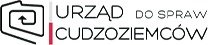 SPECYFIKACJA ISTOTNYCH WARUNKÓW ZAMÓWIENIAna organizację wyjazdów studyjnych dla pracowników Urzędu do Spraw CudzoziemcówZnak sprawy: 4/WYJAZDY STUDYJNE – SZWAJCARIA, HOLANDIA/PN/18Postępowanie o udzielenie zamówienia publicznego prowadzone jest w trybie przetargu nieograniczonego o wartości powyżej 144 000 euro na podstawie ustawy z dnia 29 stycznia 2004 roku - Prawo zamówień publicznych (Dz. U. z 2017 r. poz. 1579, z późn. zm.)Postępowanie realizowane w ramach projektu nr 10/1-2015/BK-FAMI „Wizyty studyjne pracowników Urzędu do Spraw Cudzoziemców”finansowanego z Programu Krajowego Funduszu Azylu, Migracji i Integracji – Bezpieczna przystańZatwierdzono w dniu   08-03-2018 r.…………………………….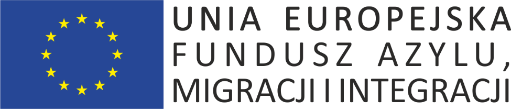 ZAMAWIAJĄCY:Urząd do Spraw Cudzoziemców ul. Koszykowa 16, 00-564 Warszawa;adres do korespondencji:Urząd do Spraw Cudzoziemców ul. Taborowa 33 02-699 Warszawa.strona internetowa www.udsc.gov.pl.TRYB UDZIELENIA ZAMÓWIENIA:Niniejsze postępowanie prowadzone jest w trybie przetargu nieograniczonego na podstawie ustawy z dnia 29 stycznia 2004 r. - Prawo Zamówień Publicznych (Dz. U. z 2017 r. poz. 1579, z późn. zm.) zwanej dalej „ustawą Pzp”.W zakresie nieuregulowanym niniejszą Specyfikacją Istotnych Warunków Zamówienia, zwaną dalej „SIWZ”, zastosowanie mają przepisy ustawy Pzp.Wartość niniejszego zamówienia przekracza równowartość kwoty określonej w przepisach wykonawczych wydanych na podstawie art. 11 ust. 8 ustawy Pzp.Zamawiający przewiduje w trakcie oceny ofert zastosowanie „procedury odwróconej”, o której mowa w art. 24aa ustawy Pzp (w pierwszej kolejności dokona oceny złożonych ofert, 
a w następnej kolejności zbada czy Wykonawca, którego oferta została oceniona jako najkorzystniejsza, nie podlega wykluczeniu oraz spełnia warunki udziału w postępowaniu).OPIS PRZEDMIOTU ZAMÓWIENIA:Przedmiotem zamówienia jest:1) zorganizowanie wyjazdu studyjnego dla 4 pracowników Urzędu  do Spraw Cudzoziemców do Szwajcarii, do Berna. W ramach realizacji przedmiotu zamówienia Wykonawca zobowiązany będzie do:rezerwacji i zakupu biletów lotniczych dla uczestników wyjazdu; zakupu biletów kolejowych  dla uczestników wyjazdu; rezerwacji i zakupu miejsc noclegowych dla uczestników wyjazdu wraz ze śniadaniem;zakupu niezbędnego ubezpieczenia NNW oraz KL dla wszystkich uczestników wyjazdu.          Szczegółowy opis przedmiotu zamówienia zawarty jest w Załączniku nr 1a do SIWZ.2) zorganizowanie wyjazdu studyjnego dla 4 pracowników Urzędu do Spraw Cudzoziemców do Holandii. W ramach realizacji przedmiotu zamówienia Wykonawca zobowiązany będzie do:rezerwacji i zakupu biletów lotniczych dla uczestników wyjazdu; zakupu biletów kolejowych dla uczestników wyjazdu; rezerwacji i zakupu miejsc noclegowych dla uczestników wyjazdu wraz ze śniadaniem;zorganizowania i zapewnienia transportu busem (wraz z zapewnieniem kierowcy)  na trasie Haga-Ter Apel-Amsterdam;zakupu niezbędnego ubezpieczenia NNW oraz KL dla wszystkich uczestników wyjazdu.Szczegółowy opis przedmiotu zamówienia zawarty jest w Załączniku nr 1b do SIWZ.Zamawiający dopuszcza możliwości składania ofert częściowych:Zamawiający nie dopuszcza możliwości składania ofert wariantowych.Zamawiający przewiduje możliwość udzielenia zamówień, o których mowa w art. 67 ust. 1 pkt 6 ustawy Pzp, polegających na powtórzeniu podobnych usług tj. - dla zadania częściowego nr 1 - usług w zakresie organizacji analogicznego wyjazdu, obejmującego część lub całość usług opisanych w szczegółowym opisie przedmiotu zamówienia. Przed udzieleniem zamówienia Zamawiający poda: liczbę dni, ilość uczestników oraz które usługi 
z niżej wymienionych obejmą organizację kolejnego wyjazdu (rezerwacja i zakup biletów, rezerwacja i zakup noclegów, zakup ubezpieczenia). Wynagrodzenie Wykonawcy obliczone zostanie na podstawie osobodni zgodnie ze stawką zaproponowaną w ofercie przemnożoną przez liczbę osób i dni w ramach ponownego wyjazdu. Wartość szacunkowa zamówień udzielanych na podstawie art. 67 ust. 1 pkt 6 ustawy Pzp nie przekroczy kwoty 14 032,52 zł netto;- dla zadania częściowego nr 2 -  usług w zakresie organizacji analogicznego wyjazdu, obejmującego część lub całość usług opisanych w szczegółowym opisie przedmiotu zamówienia. Przed udzieleniem zamówienia Zamawiający poda: liczbę dni, ilość uczestników oraz które usługi 
z niżej wymienionych obejmą organizację kolejnego wyjazdu (rezerwacja i zakup biletów, rezerwacja i zakup noclegów, organizacja transportu busem na terenie kraju docelowego, zakup ubezpieczenia). Wynagrodzenie Wykonawcy obliczone zostanie na podstawie osobodni zgodnie ze stawką zaproponowaną w ofercie przemnożoną przez liczbę osób i dni w ramach ponownego wyjazdu. Wartość szacunkowa zamówień udzielanych na podstawie art. 67 ust. 1 pkt 6 ustawy Pzp nie przekroczy kwoty 13 130,08 zł netto.Zamawiający nie zastrzega obowiązku osobistego wykonania przez wykonawcę kluczowych części zamówienia.Wykonawca zobowiązany jest do zapewnienia, dla każdego zadania częściowego, osoby odpowiedzialnej za organizację wyjazdu studyjnego i współpracę z przedstawicielami Zamawiającego w zakresie prawidłowej organizacji i obsługi wyjazdu studyjnego, wykonującej w szczególności następujące czynności:a) w zadaniu częściowym  nr 1:-	kontakt z Zamawiającym w celu uzyskania informacji niezbędnych do dokonania rezerwacji 
i zakupu biletów lotniczych dla pracowników UdSC uczestniczących w wyjeździe studyjnym, rezerwacja i zakup biletów lotniczych dla uczestników wyjazdu,- 	kontakt z Zamawiającym w celu uzyskania informacji niezbędnych do dokonania rezerwacji 
i zakupu biletów kolejowych dla pracowników UdSC uczestniczących w wyjeździe studyjnym, rezerwacja i zakup biletów kolejowych dla uczestników wyjazdu,-	kontakt z Zamawiającym w celu uzyskania informacji niezbędnych do dokonania rezerwacji miejsc noclegowych dla pracowników UdSC uczestniczących w wyjeździe studyjnym, rezerwacja i zakup miejsc noclegowych dla uczestników wyjazdu,-		kontakt z Zamawiającym w celu uzyskania informacji niezbędnych do ubezpieczenia pracowników UdSC uczestniczących w wyjeździe studyjnym, wykupienie ubezpieczenia, przekazanie polisy do Zamawiającego,-	bieżący kontakt z Zamawiającym podczas wyjazdu studyjnego – w razie wystąpienia warunków niezgodnych z umową,-	przekazywanie dokumentów do Zamawiającego (rezerwacji, biletów lotniczych i kolejowych, dokumentów potwierdzających ubezpieczenie, rozliczeń, faktur itp.),-	kontakt z Zamawiającym w innych istotnych kwestiach związanych z wykonaniem umowy.b) w zadaniu częściowym nr 2:-   kontakt z Zamawiającym w celu uzyskania informacji niezbędnych do dokonania rezerwacji 
i zakupu biletów lotniczych dla pracowników UdSC uczestniczących w wyjeździe studyjnym, rezerwacja i zakup biletów lotniczych dla uczestników wyjazdu,- 	kontakt z Zamawiającym w celu uzyskania informacji niezbędnych do dokonania rezerwacji 
i zakupu biletów kolejowych dla pracowników UdSC uczestniczących w wyjeździe studyjnym, rezerwacja i zakup biletów kolejowych dla uczestników wyjazdu,-	kontakt z Zamawiającym w celu uzyskania informacji niezbędnych do dokonania rezerwacji miejsc noclegowych dla pracowników UdSC uczestniczących w wyjeździe studyjnym, rezerwacja i zakup miejsc noclegowych dla uczestników wyjazdu,- 	kontakt z Zamawiającym w celu uzyskania informacji niezbędnych do zapewnienia transportu busem na trasie Haga-Ter Apel osób uczestniczących w wyjeździe, zapewnienie transportu busem,-		kontakt z Zamawiającym w celu uzyskania informacji niezbędnych do ubezpieczenia pracowników UdSC uczestniczących w wyjeździe studyjnym, wykupienie ubezpieczenia, przekazanie polisy do Zamawiającego,-	bieżący kontakt z Zamawiającym podczas wyjazdu studyjnego – w razie wystąpienia warunków niezgodnych z umową,-	przekazywanie dokumentów do Zamawiającego (rezerwacji, biletów lotniczych i kolejowych, dokumentów potwierdzających ubezpieczenie, rozliczeń, faktur itp.),-	kontakt z Zamawiającym w innych istotnych kwestiach związanych z wykonaniem umowy.Zgodnie z art. 29 ust. 3a ustawy Pzp, Zamawiający wymaga aby osoba/osoby, o których mowa w pkt 6 były zatrudnione przez Wykonawcę lub podwykonawcę przez cały okres trwania umowy na podstawie umowy o pracę (stosunek pracy), w pełnym wymiarze czasu pracy, na zasadach określonych Istotne postanowienia umowy stanowiących Załączniki nr 5a i 5b do SIWZ.Szacunkowa wartość zamówienia podstawowego wynosi:- dla zadania częściowego nr 1 - 14 032,52 zł netto,- dla zadania częściowego nr 2 - 13 130,08 zł netto.TERMIN WYKONANIA ZAMÓWIENIA:Zamówienie zostanie zrealizowane w okresie:4 - 7 czerwca 2018 r.  - zadanie częściowe nr 1 19 - 22 czerwca 2018 r. - zadanie częściowe nr 2  Zamawiający zastrzega sobie prawo do zmiany terminu wyjazdu na zasadach określonych 
w załącznikach nr 5a i 5b do SIWZ (Istotne postanowienia umowy).WARUNKI UDZIAŁU W POSTĘPOWANIU:1a.	Dla zadania częściowego nr 1:O udzielenie zamówienia mogą ubiegać się Wykonawcy, którzynie podlegają wykluczeniu z postępowania;spełniają warunki udziału w postępowaniu dotyczące zdolności technicznej lub zawodowej. Wykonawca spełni warunek jeżeli wykaże, że w okresie ostatnich trzech lat przed upływem terminu składania ofert, a jeżeli okres prowadzenia działalności jest krótszy – w tym okresie wykonał co najmniej 3 usługi, z których każda polegała na kompleksowym zorganizowaniu co najmniej trzydniowego wyjazdu zagranicznego dla grupy liczącej co najmniej 4 osób (za kompleksową organizację rozumie się zapewnienie co najmniej: biletów lotniczych oraz noclegów dla uczestników wyjazdu).1b. Dla zadania częściowego nr 2:O udzielenie zamówienia mogą ubiegać się Wykonawcy, którzynie podlegają wykluczeniu z postępowania;spełniają warunki udziału w postępowaniu dotyczące zdolności technicznej lub zawodowej. Wykonawca spełni warunek jeżeli wykaże, że w okresie ostatnich trzech lat przed upływem terminu składania ofert, a jeżeli okres prowadzenia działalności jest krótszy – w tym okresie wykonał co najmniej 3 usługi, z których każda polegała na kompleksowym zorganizowaniu co najmniej trzydniowego wyjazdu zagranicznego dla grupy liczącej co najmniej 4 osób (za kompleksową organizację rozumie się zapewnienie co najmniej: biletów lotniczych oraz noclegów dla uczestników wyjazdu).UWAGA: W przypadku ubiegania się o realizację dwóch zadań częściowych, Wykonawca musi przedstawić wykaz usług oddzielnie dla każdego zadania częściowego. Wykazane usługi w każdej części mogą się powtarzać.Wzór wykazu usług zostanie przekazany Wykonawcy wraz z wezwaniem, o którym mowa 
w rozdz. VII pkt 5 SIWZ.Zamawiający może, na każdym etapie postępowania, uznać, że Wykonawca nie posiada wymaganych zdolności, jeżeli zaangażowanie zasobów technicznych lub zawodowych Wykonawcy w inne przedsięwzięcia gospodarcze wykonawcy może mieć negatywny wpływ na realizację zamówienia.W przypadku Wykonawców wspólnie ubiegających się o udzielenie zamówienia poszczególne warunki, o których mowa w rozdz. V. 1a. 2) oraz V. 1b. 2) niniejszej SIWZ mogą zostać spełnione przez jednego Wykonawcę lub łącznie przez wszystkich Wykonawców wspólnie ubiegających się 
o udzielenie zamówienia.Wykonawca może w celu potwierdzenia spełniania warunków, o których mowa w rozdz. V. 1a. 2) oraz V. 1b. 2) niniejszej SIWZ w stosownych sytuacjach oraz w odniesieniu do konkretnego zamówienia, lub jego części, polegać na zdolnościach technicznych lub zawodowych innych podmiotów, niezależnie od charakteru prawnego łączących go z nim stosunków prawnych.Zamawiający jednocześnie informuje, iż „stosowna sytuacja” o której mowa w pkt 4. wystąpi wyłącznie w przypadku kiedy:Wykonawca, który polega na zdolnościach lub sytuacji innych podmiotów udowodni Zamawiającemu, że realizując zamówienie, będzie dysponował niezbędnymi zasobami tych podmiotów, w szczególności przedstawiając zobowiązanie tych podmiotów do oddania mu do dyspozycji niezbędnych zasobów na potrzeby realizacji zamówienia (wg wzoru stanowiącego Załącznik nr 4 do SIWZ).Zamawiający oceni, czy udostępniane Wykonawcy przez inne podmioty zdolności techniczne lub zawodowe, pozwalają na wykazanie przez Wykonawcę spełniania warunków udziału 
w postępowaniu oraz zbada, czy nie zachodzą wobec tego podmiotu podstawy wykluczenia, 
o których mowa w art. 24 ust. 1 pkt 13–22 i ust. 5 pkt 1-2 i 8 ustawy Pzp.W odniesieniu do warunków dotyczących wykształcenia, kwalifikacji zawodowych lub doświadczenia, Wykonawcy mogą polegać na zdolnościach innych podmiotów, jeśli podmioty te zrealizują usługi, do realizacji których te zdolności są wymagane.Jeżeli zdolności techniczne lub zawodowe podmiotu, na potencjale którego Wykonawca polega, nie potwierdzają spełnienia przez Wykonawcę warunków udziału w postępowaniu, lub zachodzą wobec tych podmiotów podstawy wykluczenia o których mowa w art. 24 ust. 1 pkt 13-22 i ust. 5 pkt 1-2 i 8 ustawy Pzp Zamawiający żąda, aby Wykonawca w terminie określonym przez Zamawiającego:zastąpił ten podmiot innym podmiotem lub podmiotami lubzobowiązał się do osobistego wykonania odpowiedniej części zamówienia, jeżeli wykaże zdolności techniczne lub zawodowe lub sytuację finansową lub ekonomiczną.PODSTAWY WYKLUCZENIA:W przedmiotowym postępowaniu Zamawiający zgodnie z art. 24 ust. 1 pkt. 12-23 ustawy PZP wykluczy:wykonawcę, który nie wykazał spełniania warunków udziału w postępowaniu lub nie wykazał braku podstaw wykluczenia;wykonawcę będącego osobą fizyczną, którego prawomocnie skazano za przestępstwo:o którym mowa w art. 165a, art. 181–188, art. 189a, art. 218–221, art. 228–230a, 
art. 250a, art. 258 lub art. 270–309 ustawy z dnia 6 czerwca 1997 r. – Kodeks karny 
(Dz. U. Nr 88, poz. 553, z późn. zm.) lub art. 46 lub art. 48 ustawy z dnia 25 czerwca 2010 r. o sporcie (Dz. U. z 2016 r. poz. 176),o charakterze terrorystycznym, o którym mowa w art. 115 § 20 ustawy z dnia 6 czerwca 1997 r. – Kodeks karny, skarbowe, o którym mowa w art. 9 lub art. 10 ustawy z dnia 15 czerwca 2012 r. o skutkach powierzania wykonywania pracy cudzoziemcom przebywającym wbrew przepisom na terytorium Rzeczypospolitej Polskiej (Dz. U. poz. 769);wykonawcę, jeżeli urzędującego członka jego organu zarządzającego lub nadzorczego, wspólnika spółki w spółce jawnej lub partnerskiej albo komplementariusza w spółce komandytowej lub komandytowo-akcyjnej lub prokurenta prawomocnie skazano za przestępstwo, o którym mowa w pkt 2;wykonawcę, wobec którego wydano prawomocny wyrok sądu lub ostateczną decyzję administracyjną o zaleganiu z uiszczeniem podatków, opłat lub składek na ubezpieczenia społeczne lub zdrowotne, chyba że wykonawca dokonał płatności należnych podatków, opłat lub składek na ubezpieczenia społeczne lub zdrowotne wraz z odsetkami lub grzywnami lub zawarł wiążące porozumienie w sprawie spłaty tych należności;wykonawcę, który w wyniku zamierzonego działania lub rażącego niedbalstwa wprowadził zamawiającego w błąd przy przedstawieniu informacji, że nie podlega wykluczeniu, spełnia warunki udziału w postępowaniu lub kryteria selekcji, lub który zataił te informacje lub nie jest w stanie przedstawić wymaganych dokumentów;wykonawcę, który w wyniku lekkomyślności lub niedbalstwa przedstawił informacje wprowadzające w błąd zamawiającego, mogące mieć istotny wpływ na decyzje podejmowane przez zamawiającego w postępowaniu o udzielenie zamówienia;wykonawcę, który bezprawnie wpływał lub próbował wpłynąć na czynności zamawiającego lub pozyskać informacje poufne, mogące dać mu przewagę w postępowaniu o udzielenie zamówienia;wykonawcę, który brał udział w przygotowaniu postępowania o udzielenie zamówienia lub którego pracownik, a także osoba wykonująca pracę na podstawie umowy zlecenia, o dzieło, agencyjnej lub innej umowy o świadczenie usług, brał udział w przygotowaniu takiego postępowania, chyba że spowodowane tym zakłócenie konkurencji może być wyeliminowane 
w inny sposób niż przez wykluczenie wykonawcy z udziału w postępowaniu;wykonawcę, który z innymi wykonawcami zawarł porozumienie mające na celu zakłócenie konkurencji między wykonawcami w postępowaniu o udzielenie zamówienia, co zamawiający jest w stanie wykazać za pomocą stosownych środków dowodowych;wykonawcę będącego podmiotem zbiorowym, wobec którego sąd orzekł zakaz ubiegania się 
o zamówienia publiczne na podstawie ustawy z dnia 28 października 2002 r. o odpowiedzialności podmiotów zbiorowych za czyny zabronione pod groźbą kary (Dz. U. z 2015 r. poz. 1212, 1844 i 1855 oraz z 2016 r. poz. 437);wykonawcę, wobec którego orzeczono tytułem środka zapobiegawczego zakaz ubiegania się 
o zamówienia publiczne;wykonawców, którzy należąc do tej samej grupy kapitałowej, w rozumieniu ustawy z dnia 16 lutego 2007 r. o ochronie konkurencji i konsumentów (Dz. U. z 2015 r. poz. 184, 1618 i 1634), złożyli odrębne oferty, oferty częściowe lub wnioski o dopuszczenie do udziału w postępowaniu, chyba że wykażą, że istniejące między nimi powiązania nie prowadzą do zakłócenia konkurencji w postępowaniu o udzielenie zamówienia.Dodatkowo na podstawie art. 24 ust. 5 Zamawiający przewiduje wykluczenie wykonawcy:w stosunku do którego otwarto likwidację, w zatwierdzonym przez sąd układzie w postępowaniu restrukturyzacyjnym jest przewidziane zaspokojenie wierzycieli przez likwidację jego majątku lub sąd zarządził likwidację jego majątku w trybie art. 332 ust. 1 ustawy z dnia 15 maja 
2015 r. – Prawo restrukturyzacyjne (Dz. U. z 2015 r. poz. 978, 1259, 1513, 1830 i 1844 oraz 
z 2016 r. poz. 615) lub którego upadłość ogłoszono, z wyjątkiem wykonawcy, który po ogłoszeniu upadłości zawarł układ zatwierdzony prawomocnym postanowieniem sądu, jeżeli układ nie przewiduje zaspokojenia wierzycieli przez likwidację majątku upadłego, chyba że sąd zarządził likwidację jego majątku w trybie art. 366 ust. 1 ustawy z dnia 28 lutego 2003 r. – Prawo upadłościowe (Dz. U. z 2015 r. poz. 233, 978, 1166, 1259 i 1844 oraz z 2016 r. poz. 615);który w sposób zawiniony poważnie naruszył obowiązki zawodowe, co podważa jego uczciwość, w szczególności gdy wykonawca w wyniku zamierzonego działania lub rażącego niedbalstwa nie wykonał lub nienależycie wykonał zamówienie, co zamawiający jest w stanie wykazać za pomocą stosownych środków dowodowych;który naruszył obowiązki dotyczące płatności podatków, opłat lub składek na ubezpieczenia społeczne lub zdrowotne, co zamawiający jest w stanie wykazać za pomocą stosownych środków dowodowych, z wyjątkiem przypadku, o którym mowa w ust. 1 pkt 15, chyba że wykonawca dokonał płatności należnych podatków, opłat lub składek na ubezpieczenia społeczne lub zdrowotne wraz z odsetkami lub grzywnami lub zawarł wiążące porozumienie 
w sprawie spłaty tych należności.3.	Zamawiający może wykluczyć Wykonawcę na każdym etapie postępowania 
o udzielenie zamówienia.Wykonawca, który podlega wykluczeniu na podstawie art. 24 ust. 1 pkt 13 i 14 oraz 16–20 lub ust. 5 pkt 1 -2 i 8 ustawy Pzp, może przedstawić dowody na to, że podjęte przez niego środki są wystarczające do wykazania jego rzetelności, w szczególności udowodnić naprawienie szkody wyrządzonej przestępstwem lub przestępstwem skarbowym, zadośćuczynienie pieniężne za doznaną krzywdę lub naprawienie szkody, wyczerpujące wyjaśnienie stanu faktycznego oraz współpracę z organami ścigania oraz podjęcie konkretnych środków technicznych, organizacyjnych i kadrowych, które są odpowiednie dla zapobiegania dalszym przestępstwom lub przestępstwom skarbowym lub nieprawidłowemu postępowaniu Wykonawcy.Wykonawca nie podlega wykluczeniu, jeżeli Zamawiający, uwzględniając wagę i szczególne okoliczności czynu Wykonawcy, uzna za wystarczające dowody przedstawione na ww. podstawie.W przypadkach, o których mowa w art. 24 ust. 1 pkt 19 ustawy Pzp, przed wykluczeniem Wykonawcy, Zamawiający zapewnia temu Wykonawcy możliwość udowodnienia, że jego udział 
w przygotowaniu postępowania o udzielenie zamówienia nie zakłóci konkurencji.WYKAZ OŚWIADCZEŃ NA POTWIERDZENIE SPEŁNIANIA WARUNKÓW UDZIAŁU 
W POSTĘPOWANIU:Do oferty każdy Wykonawca musi dołączyć aktualne na dzień składania ofert oświadczenie w formie Jednolitego Europejskiego Dokumentu Zamówienia (JEDZ) w zakresie wskazanym 
w Załączniku nr 3 do SIWZ. Informacje zawarte w JEDZ będą stanowić wstępne potwierdzenie, że Wykonawca nie podlega wykluczeniu oraz spełnia warunki udziału w postępowaniu.Wykonawca składając JEDZ wypełnia:Cześć II – Informacje dotyczące wykonawcy,Część III – Podstawy wykluczenia,Część IV – Kryteria kwalifikacji (do wypełnienia tylko sekcja  - „ogólne oświadczenie dotyczące wszystkich kryteriów kwalifikacji” i w związku z tym Wykonawca nie musi wypełniać żadnej z pozostałych sekcji w Części IV JEDZ),Część VI – Oświadczenie końcowe.Zamawiający umożliwia Wykonawcom  wypełnienie JEDZ  za pomocą  narzędzia znajdującym się pod adresem: https://ec.europa.eu/growth/tools-databases/espd/filter?lang=pl (Wykonawca pobiera JEDZ w formacie .xml zamieszczony na stronie internetowej Zamawiającego wypełnia w narzędziu, o którym mowa powyżej, następnie drukuje, podpisuje i załącza do oferty w formie pisemnej). W przypadku wspólnego ubiegania się o zamówienie przez wykonawców JEDZ, o którym mowa w rozdz. VII. 1 niniejszej SIWZ, składa każdy z wykonawców wspólnie ubiegających się o zamówienie. JEDZ ma potwierdzać brak podstaw wykluczenia i spełnianie warunków udziału w postępowaniu w zakresie, w którym każdy z Wykonawców wykazuje spełnianie warunków udziału w postępowaniu.Zamawiający żąda wskazania przez Wykonawcę części zamówienia, których wykonanie zamierza powierzyć podwykonawcom i podania przez Wykonawcę firm podwykonawców.Wykonawca, który powołuje się na zasoby innych podmiotów, w celu wykazania braku istnienia wobec nich podstaw wykluczenia oraz spełnienia - w zakresie, w jakim powołuje się na ich zasoby - warunków udziału w postępowaniu składa także JEDZ - oświadczenie o którym mowa w rozdz. VII. 1 niniejszej SIWZ, dotyczące tych podmiotów.Zamawiający przed udzieleniem zamówienia, wezwie wykonawcę, którego oferta została najwyżej oceniona w danym zadaniu częściowym, do złożenia w wyznaczonym, nie krótszym niż 10 dni, terminie aktualnych na dzień złożenia następujących oświadczeń lub dokumentów:informacji z Krajowego Rejestru Karnego w zakresie określonym w art. 24 ust. 1 pkt 13, 14 i 21 ustawy Pzp, wystawionej nie wcześniej niż 6 miesięcy przed upływem terminu składania ofert;zaświadczenia właściwego naczelnika urzędu skarbowego potwierdzającego, że wykonawca nie zalega z opłacaniem podatków, wystawionego nie wcześniej niż 3 miesiące przed upływem terminu składania ofert, lub innego dokumentu potwierdzającego, że wykonawca zawarł porozumienie z właściwym organem podatkowym w sprawie spłat tych należności wraz z ewentualnymi odsetkami lub grzywnami, w szczególności uzyskał przewidziane prawem zwolnienie, odroczenie lub rozłożenie na raty zaległych płatności lub wstrzymanie w całości wykonania decyzji właściwego organu;zaświadczenia właściwej terenowej jednostki organizacyjnej Zakładu Ubezpieczeń Społecznych lub Kasy Rolniczego Ubezpieczenia Społecznego albo innego dokumentu potwierdzającego, że wykonawca nie zalega z opłacaniem składek na ubezpieczenia społeczne lub zdrowotne, wystawionego nie wcześniej niż 3 miesiące przed upływem terminu składania ofert, lub innego dokumentu potwierdzającego, że wykonawca zawarł porozumienie z właściwym organem w sprawie spłat tych należności wraz 
z ewentualnymi odsetkami lub grzywnami, w szczególności uzyskał przewidziane prawem zwolnienie, odroczenie lub rozłożenie na raty zaległych płatności lub wstrzymanie w całości wykonania decyzji właściwego organu;odpisu z właściwego rejestru lub z centralnej ewidencji i informacji o działalności gospodarczej, jeżeli odrębne przepisy wymagają wpisu do rejestru lub ewidencji, w celu potwierdzenia braku podstaw wykluczenia na podstawie art. 24 ust. 5 pkt 1 ustawy Pzp;oświadczenia Wykonawcy o braku wydania wobec niego prawomocnego wyroku sądu lub ostatecznej decyzji administracyjnej o zaleganiu z uiszczaniem podatków, opłat lub składek na ubezpieczenia społeczne lub zdrowotne albo – w przypadku wydania takiego wyroku lub decyzji – dokumentów potwierdzających dokonanie płatności tych należności wraz z ewentualnymi odsetkami lub grzywnami lub zawarcie wiążącego porozumienia w sprawie spłat tych należności;oświadczenia Wykonawcy o braku orzeczenia wobec niego tytułem środka zapobiegawczego zakazu ubiegania się o zamówienia publiczne;oświadczenia Wykonawcy o niezaleganiu z opłacaniem podatków i opłat lokalnych, 
o których mowa w ustawie z dnia 12 stycznia 1991 r. o podatkach i opłatach lokalnych (Dz.U. z 2016 r. poz. 716);wykazu usług wykonanych, w okresie ostatnich trzech lat przed upływem terminu składnia ofert, a jeżeli okres prowadzenia działalności jest krótszy - w tym okresie, wraz z podaniem ich wartości, przedmiotu, dat wykonania i podmiotów, na rzecz których usługi zostały wykonane wraz z załączonymi dowodami określającymi czy te usługi zostały wykonane należycie.Dowodami są: referencje bądź inne dokumenty wystawione przez podmiot, na rzecz którego usługi były wykonywane, a jeżeli z uzasadnionej przyczyny o obiektywnym charakterze Wykonawca nie jest w stanie uzyskać tych dokumentów – oświadczenie Wykonawcy.Wzory wykazów, o których mowa powyżej - lit. e) - h) zostaną przekazane przez Zamawiającego Wykonawcy, którego oferta zostanie oceniana najwyżej, wraz 
z wezwaniem, o którym mowa w pkt 5.Wykonawca w terminie 3 dni od dnia zamieszczenia na stronie internetowej informacji, o której mowa w art. 86 ust. 5 ustawy PZP, przekaże Zamawiającemu oświadczenie o przynależności lub braku przynależności do tej samej grupy kapitałowej, o której mowa w art. 24 ust. 1 pkt 23 ustawy Pzp. Wraz ze złożeniem oświadczenia, Wykonawca może przedstawić dowody, że powiązania z innym Wykonawcą nie prowadzą do zakłócenia konkurencji w postępowaniu 
o udzielenie zamówienia. Wzór oświadczenia zostanie umieszczony na stronie Zamawiającego wraz z informacją o Wykonawcach, który złożyli oferty w postępowaniu.Jeżeli Wykonawca nie złoży oświadczenia, o którym mowa w rozdz. VII. 1. niniejszej SIWZ, oświadczeń lub dokumentów potwierdzających okoliczności, o których mowa w art. 25 ust. 1 ustawy Pzp, lub innych dokumentów niezbędnych do przeprowadzenia postępowania, oświadczenia lub dokumenty są niekompletne, zawierają błędy lub budzą wskazane przez zamawiającego wątpliwości, Zamawiający wezwie do ich złożenia, uzupełnienia, poprawienia w terminie przez siebie wskazanym, chyba że mimo ich złożenia oferta wykonawcy podlegałaby odrzuceniu albo konieczne byłoby unieważnienie postępowania.Wymogi szczególne w zakresie dokumentów dotyczących innego podmiotu żądane 
od Wykonawcy, którego oferta została oceniona najwyżej.W przypadku, gdy Wykonawca, polega na zasobach innych podmiotów na zasadach określonych w art. 22a ustawy Pzp, Zamawiający wraz z wezwaniem, o którym mowa w pkt 5 żąda przedstawienia dokumentów dotyczących tych podmiotów, tj.:informacji z Krajowego Rejestru Karnego w zakresie określonym w art. 24 ust. 1 pkt 13, 14 
i 21 ustawy Pzp, wystawionej nie wcześniej niż 6 miesięcy przed upływem terminu składania ofert;zaświadczenia właściwego urzędu skarbowego potwierdzającego, że wykonawca nie zalega 
z opłacaniem podatków, wystawionego nie wcześniej niż 3 miesiące przed upływem terminu składania ofert lub innego dokumentu potwierdzającego, że wykonawca zawarł porozumienie z właściwym organem w sprawie spłat tych należności wraz z ewentualnymi odsetkami lub grzywnami, w szczególności uzyskał przewidziane prawem zwolnienie, odroczenie lub rozłożenie na raty zaległych płatności lub wstrzymanie w całości wykonania decyzji właściwego organu;zaświadczenia właściwej terenowej jednostki organizacyjnej Zakładu Ubezpieczeń Społecznych lub Kasy Rolniczego Ubezpieczenia Społecznego albo innego dokumentu potwierdzającego, że wykonawca nie zalega z opłacaniem składek na ubezpieczenia społeczne lub zdrowotne, wystawionego nie wcześniej niż 3 miesiące przed upływem terminu składania ofert lub innego dokumentu potwierdzającego, że wykonawca zawarł porozumienie 
z właściwym organem w sprawie spłat tych należności wraz z ewentualnymi odsetkami lub grzywnami, w szczególności uzyskał przewidziane prawem zwolnienie, odroczenie lub rozłożenie na raty zaległych płatności lub wstrzymanie w całości wykonania decyzji właściwego organu;oświadczenia Wykonawcy o braku wydania wobec niego prawomocnego wyroku sądu lub ostatecznej decyzji administracyjnej o zaleganiu z uiszczaniem podatków, opłat lub składek na ubezpieczenia społeczne lub zdrowotne albo – w przypadku wydania takiego wyroku lub decyzji – dokumentów potwierdzających dokonanie płatności tych należności wraz 
z ewentualnymi odsetkami lub grzywnami lub zawarcie wiążącego porozumienia w sprawie spłat tych należności;oświadczenia Wykonawcy o braku orzeczenia wobec niego tytułem środka zapobiegawczego zakazu ubiegania się o zamówienia publiczne;oświadczenia Wykonawcy o niezaleganiu z opłacaniem podatków i opłat lokalnych, o których mowa w ustawie z dnia 12 stycznia 1991 r. o podatkach i opłatach lokalnych (Dz.U. z 2016 r. poz. 716);odpisu z właściwego rejestru lub z centralnej ewidencji i informacji o działalności gospodarczej, jeżeli odrębne przepisy wymagają wpisu do rejestru lub ewidencji, w celu potwierdzenia braku podstaw wykluczenia na podstawie art. 24 ust. 5 pkt 1 ustawy Pzp.Stosownie do zakresu udostępnianych zasobów przez inny podmiot oraz warunków, których spełnianiu one służą, Wykonawca zobowiązany jest złożyć właściwe dokumenty tych podmiotów 
w celu wykazania spełnienia warunków udziału w postępowaniu przez Wykonawcę.Wymogi szczególne w zakresie dokumentów dotyczących konsorcjum.W przypadku wspólnego ubiegania się o zamówienie przez Wykonawców, dokumenty wymienione w pkt 5 lit a)-g) składa każdy z Wykonawców wspólnie ubiegających się o zamówienie. Dokument wskazany w pkt 5 lit h) składa ten Wykonawca-członek konsorcjum, który wykazuje spełnienie odpowiedniego warunku udziału w postępowaniu.Dokumenty Wykonawców spoza Rzeczypospolitej PolskiejJeżeli Wykonawca ma siedzibę lub miejsce zamieszkania poza terytorium RP, zamiast dokumentów, o których mowa:w pkt 5 a) – składa informację z odpowiedniego rejestru albo, w przypadku braku takiego rejestru, inny równoważny dokument wydany przez właściwy organ sądowy lub administracyjny kraju, w którym Wykonawca ma siedzibę lub miejsce zamieszkania lub miejsce zamieszkania ma osoba, której dotyczy informacja albo dokument, w zakresie określonym w art. 24 ust. 1 pkt 13, 14 i 21 ustawy Pzp,w pkt b) - d) składa dokument lub dokumenty wystawione w kraju, w którym ma siedzibę lub miejsce zamieszkania, potwierdzające odpowiednio, że:nie zalega z opłacaniem podatków, opłat, składek na ubezpieczenie społeczne lub zdrowotne albo że zawarł porozumienie z właściwym organem w sprawie spłat tych należności wraz 
z ewentualnymi odsetkami lub grzywnami, w szczególności uzyskał przewidziane prawem zwolnienie, odroczenie lub rozłożenie na raty zaległych płatności lub wstrzymanie w całości wykonania decyzji właściwego organu,nie otwarto jego likwidacji ani nie ogłoszono upadłości.Dokumenty, o których mowa w pkt 1) powyżej lit. a i b tiret drugie, powinny być wystawione nie wcześniej niż 6 miesięcy przed upływem terminu składania ofert. Dokument, o którym mowa 
w lit. b tiret pierwsze, powinien być wystawiony nie wcześniej niż 3 miesiące przed upływem tego terminu.Jeżeli w kraju, w którym Wykonawca ma siedzibę lub miejsce zamieszkania lub w kraju, w którym miejsce zamieszkania mają osoby, których dotyczą dokumenty, nie wydaje się dokumentów 
o których mowa w pkt 1) powyżej, zastępuje się je dokumentem zawierającym oświadczenie, odpowiednio Wykonawcy, ze wskazaniem osób uprawnionych do jego reprezentacji, lub oświadczeniem których dokument miał dotyczyć, złożonym przed notariuszem lub przed właściwym - ze względu na siedzibę lub miejsce zamieszkania Wykonawcy lub miejsce zamieszkania tych osób - organem sądowym, administracyjnym albo organem samorządu zawodowego lub gospodarczego. Przepisy pkt 2) stosuje się. Wykonawca mający siedzibę na terytorium Rzeczypospolitej Polskiej, w odniesieniu do osób, które mają miejsce zamieszkania poza terytorium Rzeczypospolitej Polskiej, składają dokument wydany przez właściwy organ sądowy lub administracyjny państwa, w którym osoba ma miejsce zamieszkania w zakresie określonym w art. 24 ust. 1 pkt 14 i 21 ustawy Pzp. W przypadku, gdy w państwie, w którym mają miejsce zamieszkania wskazane w zdaniu pierwszym osoby, nie wydaje się takich zaświadczeń – zastępuje się je dokumentem zawierającym oświadczenie tych osób złożonym przed notariuszem lub przed właściwym ze względu na miejsce zamieszkania tych osób organem sądowym, administracyjnym albo organem samorządu zawodowego lub gospodarczego. Przepisy pkt 2) stosuje się. W zakresie nie uregulowanym SIWZ, zastosowanie mają przepisy rozporządzenia Ministra Rozwoju z dnia 26 lipca 2016 r. w sprawie rodzajów dokumentów, jakich może żądać Zamawiający od Wykonawcy w postępowaniu o udzielenie zamówienia (Dz. U. z 2016 r., poz. 1126).W przypadku wskazania przez Wykonawcę dostępności oświadczeń lub dokumentów, o których mowa w pkt 5 w formie elektronicznej pod określonymi adresami internetowymi ogólnodostępnych 
i bezpłatnych baz danych, Zamawiający pobiera samodzielnie z tych baz danych wskazane przez Wykonawcę oświadczenia lub dokumenty. Zamawiający żąda od Wykonawcy przedstawienia tłumaczenia na język polski wskazanych przez Wykonawcę i pobranych samodzielnie przez Zamawiającego dokumentów.W przypadku wskazania przez Wykonawcę oświadczeń lub dokumentów, o których mowa w pkt 5, które znajdują się w posiadaniu Zamawiającego, w szczególności oświadczeń lub dokumentów przechowywanych przez Zamawiającego zgodnie z art. 97 ust. 1 ustawy Pzp, Zamawiający w celu potwierdzenia okoliczności, o których mowa w art. 25 ust. 1 pkt 3 ustawy Pzp, korzysta z posiadanych oświadczeń lub dokumentów, o ile są one aktualne. VIII.	INFORMACJE O SPOSOBIE POROZUMIEWANIA SIĘ ZAMAWIAJĄCEGO 
Z WYKONAWCAMI ORAZ PRZEKAZYWANIA OŚWIADCZEŃ I DOKUMENTÓW, A TAKŻE WSKAZANIE OSÓB UPRAWNIONYCH DO POROZUMIEWANIA SIĘ Z WYKONAWCAMI:1.	Niniejsze postępowanie prowadzone jest w języku polskim.2.	Wszelkie zawiadomienia, oświadczenia, wnioski oraz informacje Zamawiający oraz Wykonawcy mogą przekazywać pisemnie, faksem lub drogą elektroniczną, za wyjątkiem oferty, umowy oraz oświadczeń 
i dokumentów wymienionych w rozdziale VII niniejszej SIWZ (również w przypadku ich złożenia 
w wyniku wezwania o którym mowa w art. 26 ust. 3 ustawy Pzp) dla których dopuszczalna jest forma pisemna.3.	Formy złożenia oświadczeń i dokumentów wskazane zostały w rozporządzeniu Ministra Rozwoju z dnia 26 lipca 2016 r. w sprawie rodzajów dokumentów, jakich może żądać zamawiający od wykonawcy w postępowaniu o udzielenie zamówienia (Dz.U. 2016 r. poz. 1126), przy czym:a)	oświadczenia o których mowa w ww. rozporządzeniu, dot. Wykonawcy i innych podmiotów, na których zdolnościach polega wykonawca na zasadach określonych w art. 22a ustawy Pzp oraz 
dot. podwykonawców, składane są w oryginale; Za oryginał uważa się oświadczenie złożone 
w formie pisemnej podpisane własnoręcznym podpisem.b)	dokumenty, o których mowa w ww. rozporządzeniu, inne niż ww. oświadczenia, składane są 
w oryginale lub kopii poświadczonej za zgodność z oryginałem.Poświadczenia za zgodność z oryginałem dokonywane są w formie pisemnej przez Wykonawcę albo podmiot trzeci albo Wykonawcę wspólnie ubiegającego się o udzielenie zamówienia publicznego, albo podwykonawcę - odpowiednio, w zakresie dokumentów, które każdego z nich dotyczą.4.	Pełnomocnictwa:Jeżeli Wykonawcy wspólnie ubiegają się o udzielenie zamówienia, ustanawiają pełnomocnika do reprezentowania ich w postępowaniu albo do reprezentowania ich w postępowaniu i zawarcia umowy. Pełnomocnictwa składa się w formie właściwej dla wykonywanej czynności, zgodnie 
z przepisami Kodeksu Cywilnego.W korespondencji kierowanej do Zamawiającego Wykonawca winien posługiwać się numerem sprawy określonym w SIWZ.Zawiadomienia, oświadczenia, wnioski oraz informacje przekazywane przez Wykonawcę pisemnie winny być składane na adres: Urząd do Spraw Cudzoziemców ul. Taborowa 33, 02-699 Warszawa, Wydział Zamówień Publicznych.Zawiadomienia, oświadczenia, wnioski oraz informacje przekazywane przez Wykonawcę drogą elektroniczną winny być kierowane na adres: zamowienia.publiczne@udsc.gov.pl, a faksem na nr 
(22) 60-144-53.Wszelkie zawiadomienia, oświadczenia, wnioski oraz informacje przekazane za pomocą faksu lub 
w formie elektronicznej wymagają na żądanie każdej ze stron, niezwłocznego potwierdzenia faktu ich otrzymania.Wykonawca może zwrócić się do Zamawiającego o wyjaśnienie treści SIWZ.Jeżeli wniosek o wyjaśnienie treści SIWZ wpłynie do Zamawiającego nie później niż do końca dnia, w którym upływa połowa terminu składania ofert, Zamawiający udzieli wyjaśnień niezwłocznie, jednak nie później niż na 6 dni przed upływem terminu składania ofert. Jeżeli wniosek 
o wyjaśnienie treści SIWZ wpłynie po upływie terminu, o którym mowa powyżej, lub dotyczy udzielonych wyjaśnień, Zamawiający może udzielić wyjaśnień albo pozostawić wniosek bez rozpoznania. Zamawiający zamieści wyjaśnienia na stronie internetowej, na której udostępniono SIWZ.Przedłużenie terminu składania ofert nie wpływa na bieg terminu składania wniosku, o którym mowa 
w rozdz. VIII.10 niniejszej SIWZ.W przypadku rozbieżności pomiędzy treścią niniejszej SIWZ, a treścią udzielonych odpowiedzi, jako obowiązującą należy przyjąć treść pisma zawierającego późniejsze oświadczenie Zamawiającego.Zamawiający nie przewiduje zwołania zebrania Wykonawców.Osobą uprawnioną przez Zamawiającego do porozumiewania się z Wykonawcami jest Pani Ewa Smęt fax (22) 60 144 53; e-mail: zamowienia.publiczne@udsc.gov.pl .Jednocześnie Zamawiający informuje, że przepisy ustawy Pzp nie pozwalają na jakikolwiek inny kontakt - zarówno z Zamawiającym jak i osobami uprawnionymi do porozumiewania się 
z Wykonawcami - niż wskazany w niniejszym rozdziale SIWZ. Oznacza to, że Zamawiający nie będzie reagował na inne formy kontaktowania się z nim, w szczególności na kontakt telefoniczny lub/i osobisty w swojej siedzibie.IX.	WYMAGANIA DOTYCZĄCE WADIUM:1.		Przed upływem terminu składania ofert Wykonawca zobowiązany jest wnieść wadium w wysokości:a)	dla zadania częściowego nr 1 -  400,00 PLN brutto (słownie: czterysta złotych),b)	dla zadania częściowego nr 2 – 300,00 PLN brutto (słownie: trzysta złotych).2.	Wadium może być wniesione w:1)	pieniądzu;2)	poręczeniach bankowych, lub poręczeniach spółdzielczej kasy oszczędnościowo-kredytowej, 
z tym, że poręczenie kasy jest zawsze poręczeniem pieniężnym;3)	gwarancjach bankowych;4)	gwarancjach ubezpieczeniowych;5)	poręczeniach udzielanych przez podmioty, o których mowa w art. 6b ust. 5 pkt 2 ustawy z dnia 
9 listopada 2000 r. o utworzeniu Polskiej Agencji Rozwoju Przedsiębiorczości (Dz. U. z 2016 r. 
poz. 359).3.	Wadium w formie pieniądza należy wnieść przelewem na konto w Narodowym Banku Polskim O/O Warszawa, nr rachunku: 26 1010 1010 0031 4413 9120 0000 z dopiskiem na przelewie: „Wadium w postępowaniu nr 4/WYJAZDY STUDYJNE – SZWAJCARIA, HOLANDIA/PN/18. Zadanie częściowe nr …..…”.4.	Skuteczne wniesienie wadium w pieniądzu następuje z chwilą uznania środków pieniężnych na rachunku bankowym Zamawiającego, o którym mowa w rozdz. IX. 3 niniejszej SIWZ, przed upływem terminu składania ofert (tj. przed upływem dnia i godziny wyznaczonej jako ostateczny termin składania ofert).5.	Zamawiający zaleca, aby w przypadku wniesienia wadium w formie:1)	pieniężnej – dokument potwierdzający dokonanie przelewu wadium został załączony do oferty;2)	innej niż pieniądz – oryginał dokumentu został złożony w oddzielnej kopercie, a jego kopia 
w ofercie.6.	Z treści gwarancji/poręczenia winno wynikać bezwarunkowe, na każde pisemne żądanie zgłoszone przez Zamawiającego w terminie związania ofertą, zobowiązanie Gwaranta do wypłaty Zamawiającemu pełnej kwoty wadium w okolicznościach określonych w art. 46 ust. 4a i 5 ustawy Pzp.7.	Oferta wykonawcy, który nie wniesie wadium lub wniesie w sposób nieprawidłowy zostanie odrzucona.8.	Okoliczności i zasady zwrotu wadium oraz jego przepadku określa ustawa Pzp.X.	TERMIN ZWIĄZANIA OFERTĄ:Wykonawca będzie związany ofertą przez okres 60 dni. Bieg terminu związania ofertą rozpoczyna się wraz z upływem terminu składania ofert.Wykonawca może przedłużyć termin związania ofertą, na czas niezbędny do zawarcia umowy, samodzielnie lub na wniosek Zamawiającego, z tym, że Zamawiający może tylko raz, co najmniej na 3 dni przed upływem terminu związania ofertą, zwrócić się do Wykonawców o wyrażenie zgody na przedłużenie tego terminu o oznaczony okres nie dłuższy jednak niż 60 dni.Odmowa wyrażenia zgody na przedłużenie terminu związania ofertą nie powoduje utraty wadium.Przedłużenie terminu związania ofertą jest dopuszczalne tylko z jednoczesnym przedłużeniem okresu ważności wadium albo, jeżeli nie jest to możliwie, z wniesieniem nowego wadium na przedłużony okres związania ofertą. Jeżeli przedłużenie terminu związania ofertą dokonywane jest po wyborze oferty najkorzystniejszej, obowiązek wniesienia nowego wadium lub jego przedłużenia dotyczy jedynie Wykonawcy, którego oferta została wybrana jako najkorzystniejsza.XI.	OPIS SPOSOBU PRZYGOTOWANIA OFERTY:Oferta musi zawierać następujące oświadczenia i dokumenty:wypełniony formularz ofertowy sporządzony z wykorzystaniem wzoru stanowiącego załączniki nr 2a (zadanie częściowe nr 1) i 2b (zadanie częściowe nr 2) do SIWZ, zawierające w szczególności: łączną cenę ofertową brutto, cenę jednostkową brutto za osobodzień (przez osobodzień Zamawiający rozumie jednostkę obliczeniową równą jednemu dniowi kalendarzowemu przebywania w zagranicznej podróży służbowej przez jedną osobę zgodnie z § 12 ust. 2 Rozporządzenia Ministra Pracy i Polityki Społecznej z dnia 29 stycznia 2013 r. w sprawie należności przysługujących pracownikowi zatrudnionemu w państwowej lub samorządowej jednostce sfery budżetowej z tytułu podróży służbowej), zobowiązanie dotyczące terminu realizacji zamówienia, warunków płatności, oświadczenie o okresie związania ofertą oraz o akceptacji wszystkich postanowień SIWZ i istotnych postanowień umowy bez zastrzeżeń, a także informację którą część zamówienia Wykonawca zamierza powierzyć podwykonawcy;do oferty Wykonawca dołączy „Wykaz osób” wg wzorów stanowiących Załączniki nr 2aa (zadanie częściowe nr 1) i nr 2bb (zadanie częściowe nr 2) do Formularza ofertowego. Oferty nie zawierające „Wykazu osób” będą podlegały ocenie, a brak dokumentu będzie miał skutki jedynie w przypadku zastosowania kryterium oceny ofert;oświadczenie/-a złożone na formularzu Jednolitego Europejskiego Dokumentu Zamówienia (JEDZ), sporządzone zgodnie z wzorem standardowego formularza określonego w rozporządzeniu wykonawczym Komisji Europejskiej (Załącznik nr 3 do SIWZ). Formularz wypełniony odpowiednio do zapisów niniejszej SIWZ należy wydrukować, podpisać przez osobę/y do tego upoważnioną/e i załączyć do oferty.Zamawiający umożliwia Wykonawcom  wypełnienie JEDZ  za pomocą  narzędzia znajdującym się pod adresem: https://ec.europa.eu/growth/tools-databases/espd/filter?lang=pl (Wykonawca pobiera JEDZ w formacie .xml zamieszczony na stronie internetowej Zamawiającego wypełnia w narzędziu, o którym mowa powyżej, następnie drukuje, podpisuje i załącza do oferty w formie pisemnej). Przy wypełnianiu formularza JEDZ Wykonawca może skorzystać z instrukcji jego wypełniania zamieszczonej przez Urząd Zamówień Publicznych na stronie internetowej pod adresem: https://www.uzp.gov.pl/baza-wiedzy/jednolity-europejski-dokument-zamowienia Dokumenty potwierdzające informacje zawarte w JEDZ składane są na późniejszym etapie;pełnomocnictwo do reprezentowania Wykonawcy (Wykonawców występujących wspólnie), o ile ofertę składa pełnomocnik;zobowiązanie innego podmiotu, jeżeli Wykonawca polega na zasobach innego podmiotu - wg wzoru – Załącznik nr 4 do SIWZ.Oferta musi być napisana w języku polskim, na maszynie do pisania, komputerze lub inną trwałą 
i czytelną techniką oraz podpisana przez osobę(y) upoważnioną do reprezentowania Wykonawcy na zewnątrz i zaciągania zobowiązań w wysokości odpowiadającej cenie oferty.W przypadku podpisania oferty oraz poświadczenia za zgodność z oryginałem kopii dokumentów przez osobę niewymienioną w dokumencie rejestracyjnym (ewidencyjnym) Wykonawcy, należy do oferty dołączyć stosowne pełnomocnictwo w oryginale lub kopii poświadczonej notarialnie.Dokumenty sporządzone w języku obcym są składane wraz z tłumaczeniem na język polski.Wykonawca ma prawo złożyć tylko jedną ofertę w każdej z części. Złożenie większej liczby ofert spowoduje odrzucenie wszystkich ofert złożonych przez danego Wykonawcę w danej części. Wykonawca może złożyć ofertę na dowolną liczbę części. Treść złożonej oferty musi odpowiadać treści SIWZ.Wykonawca poniesie wszelkie koszty związane z przygotowaniem i złożeniem oferty.Zaleca się, aby każda zapisana strona oferty była ponumerowana kolejnymi numerami, a cała oferta wraz z załącznikami była w trwały sposób ze sobą połączona (np. zbindowana, zszyta uniemożliwiając jej samoistną dekompletację), oraz zawierała spis treści.Poprawki lub zmiany (również przy użyciu korektora) w ofercie, powinny być parafowane własnoręcznie przez osobę podpisującą ofertę.Ofertę wraz z załącznikami należy umieścić w zamkniętym opakowaniu (kopercie), które należy zaadresować oraz opisać według poniższego wzoru:„Urząd do Spraw Cudzoziemców ul. Taborowa 33, 02-699 WarszawaOFERTA w postępowaniu na organizację wyjazdów studyjnych 
dla pracowników Urzędu do Spraw CudzoziemcówZnak sprawy: 4/WYJAZDY STUDYJNE – SZWAJCARIA, HOLANDIA/PN/18.
Zadanie częściowe nr - ……..”Otworzyć na jawnym otwarciu ofert w dniu 18-04-2018 r. o godz. 11.15.i opatrzyć nazwą i dokładnym adresem Wykonawcy.Zamawiający informuje, iż zgodnie z art. 8 w zw. z art. 96 ust. 3 ustawy Pzp, oferty składane 
w postępowaniu o zamówienie publiczne są jawne i podlegają udostępnieniu od chwili ich otwarcia, z wyjątkiem informacji stanowiących tajemnicę przedsiębiorstwa w rozumieniu ustawy z dnia 16 kwietnia 1993 r. o zwalczaniu nieuczciwej konkurencji (Dz. U. z 2003 r. Nr 153, poz. 1503 z późn. zm.), jeśli Wykonawca w terminie składania ofert zastrzegł, że nie mogą one być udostępniane 
i jednocześnie wykazał, iż zastrzeżone informacje stanowią tajemnicę przedsiębiorstwa.Zamawiający zaleca, aby informacje zastrzeżone jako tajemnica przedsiębiorstwa były przez Wykonawcę złożone w oddzielnej wewnętrznej kopercie z oznakowaniem „tajemnica przedsiębiorstwa”, lub spięte (zszyte) oddzielnie od pozostałych, jawnych elementów oferty. Brak jednoznacznego wskazania, które informacje stanowią tajemnicę przedsiębiorstwa oznaczać będzie, że wszelkie oświadczenia i zaświadczenia składane w trakcie niniejszego postępowania są jawne bez zastrzeżeń.Zastrzeżenie informacji, które nie stanowią tajemnicy przedsiębiorstwa w rozumieniu ustawy 
o zwalczaniu nieuczciwej konkurencji będzie traktowane, jako bezskuteczne i skutkować będzie zgodnie z uchwałą SN z 20 października 2005 (sygn. III CZP 74/05) ich odtajnieniem.Zamawiający informuje, że w przypadku kiedy Wykonawca otrzyma od niego wezwanie w trybie art. 90 ustawy Pzp, a złożone przez niego wyjaśnienia i/lub dowody stanowić będą tajemnicę przedsiębiorstwa w rozumieniu ustawy o zwalczaniu nieuczciwej konkurencji Wykonawcy będzie przysługiwało prawo zastrzeżenia ich jako tajemnica przedsiębiorstwa. Przedmiotowe zastrzeżenie zamawiający uzna za skuteczne wyłącznie w sytuacji kiedy Wykonawca oprócz samego zastrzeżenia, jednocześnie wykaże, iż dane informacje stanowią tajemnicę przedsiębiorstwa.Wykonawca może wprowadzić zmiany, poprawki, modyfikacje i uzupełnienia do złożonej oferty pod warunkiem, że Zamawiający otrzyma pisemne zawiadomienie o wprowadzeniu zmian przed terminem składania ofert. Powiadomienie o wprowadzeniu zmian musi być złożone wg takich samych zasad, jak składana oferta tj. w zamkniętym opakowaniu (kopercie) odpowiednio oznakowanej napisem „ZMIANA OFERTY dot. postępowania : 4/WYJAZDY STUDYJNE- SZWAJCARIA, HOLANDIA/PN/18. Zadanie częściowe nr - ……..”.Wykonawca ma prawo, przed upływem terminu składania ofert wycofać ofertę z postępowania poprzez złożenie pisemnego oświadczenia. Oświadczenie o wycofaniu oferty musi być złożone 
w formie pisemnej według tych samych zasad jak wprowadzanie zmian i poprawek tj. 
w zamkniętym opakowaniu (kopercie) z napisem „WYCOFANIE OFERTY dot. postępowania nr: 4/WYJAZDY STUDYJNE- SZWAJCARIA, HOLANDIA/PN/18. Zadanie częściowe nr - ……..”. Dodatkowo do oświadczenia o wycofaniu oferty winno być załączone pełnomocnictwo 
(w formie oryginału lub kopii poświadczonej za zgodność z oryginałem i/lub dokument rejestrowy (kopia KRS/CEiDG), z którego wynika uprawnienie do reprezentowania Wykonawcy w powyższym zakresie).Do przeliczenia na PLN wartości wskazanej w dokumentach złożonych na potwierdzenie spełniania warunków udziału w postępowaniu, wyrażonej w walutach innych niż PLN, Zamawiający przyjmie średni kurs publikowany przez Narodowy Bank Polski z dnia wszczęcia postępowania.Oferta, której treść nie będzie odpowiadać treści SIWZ, z zastrzeżeniem art. 87 ust. 2 pkt 3 ustawy Pzp zostanie odrzucona (art. 89 ust. 1 pkt 2 ustawy Pzp). Wszelkie niejasności i wątpliwości dotyczące treści zapisów w SIWZ należy zatem wyjaśnić z Zamawiającym przed terminem składania ofert w trybie przewidzianym w rozdziale VIII niniejszej SIWZ. Przepisy ustawy Pzp nie przewidują negocjacji warunków udzielenia zamówienia, w tym zapisów projektu umowy, po terminie otwarcia ofert.XII.	MIEJSCE ORAZ TERMIN SKŁADANIA OFERT:Ofertę w zamkniętym opakowaniu (kopercie) opisanym jak w rozdziale XI pkt 10 SIWZ, należy złożyć do dnia 18-04-2018 r. do godziny 11.00 w siedzibie Zamawiającego przy ul. Taborowej 33 w Warszawie bezpośrednio w Biurze Podawczym lub przesłać na adres: Urząd do Spraw Cudzoziemców Wydział Zamówień Publicznych ul. Taborowa 33, 02-699 Warszawa. Biuro Podawcze jest czynne w dni robocze od poniedziałku do piątku w godz. 8.15 -16.15.Decydujące znaczenie dla oceny zachowania terminu składania ofert ma data i godzina wpływu oferty do Zamawiającego, a nie data jej wysłania przesyłką pocztową czy kurierską.Oferta złożona po terminie wskazanym w rozdz. XII. pkt 1 niniejszej SIWZ zostanie zwrócona Wykonawcy zgodnie z zasadami określonymi w art. 84 ust. 2 ustawy Pzp.Otwarcie ofert nastąpi w siedzibie Zamawiającego przy ul. Taborowej 33 w Warszawie, w dniu 18-04-2018 r. o godzinie 11:15.Otwarcie ofert jest jawne. Osoby zainteresowane udziałem w sesji otwarcia ofert proszone są 
o stawiennictwo i oczekiwanie w budynku Zamawiającego przy stanowisku ochrony co najmniej na 5 minut przed terminem określonym w pkt 4.Podczas otwarcia ofert Zamawiający odczyta informacje, o których mowa w art. 86 ust. 4 ustawy Pzp.Niezwłocznie po otwarciu ofert Zamawiający zamieści na stronie www.udsc.gov.pl informacje dotyczące:kwoty, jaką zamierza przeznaczyć na sfinansowanie zamówienia;firm oraz adresów wykonawców, którzy złożyli oferty w terminie;ceny, terminu wykonania zamówienia, okresu gwarancji i warunków płatności zawartych 
w ofertach, jeżeli były wymagane.XIII.	OPIS SPOSOBU OBLICZANIA CENY:W ofercie sporządzonej wg Załącznika nr 2a i 2b do SIWZ należy dokładnie określić jednostkową cenę brutto za 1 osobodzień uwzględniającą wszystkie koszty zorganizowania i przeprowadzenia wizyty przypadające na jednego uczestnika wizyty dziennie oraz łączną cenę brutto za wykonanie usług będących przedmiotem niniejszego postępowania.Cena oferty powinna obejmować całkowity koszt wykonania przedmiotu zamówienia, w tym również wszystkie koszty towarzyszące wykonaniu, związane ze świadczeniem usług zgodnie 
z zakresem i przedmiotem zamówienia określonym w Specyfikacji Istotnych Warunków Zamówienia wraz z załącznikami.Cena musi obejmować podatek od towarów i usług naliczony zgodnie z obowiązującymi w dniu składania oferty przepisami.Cena musi być: podana i wyliczona w zaokrągleniu do dwóch miejsc po przecinku (zasada zaokrąglenia – poniżej 5 należy końcówkę pominąć, powyżej i równe 5 należy zaokrąglić w górę).Cena oferty winna być wyrażona w złotych polskich (PLN).Wykonawca przed zawarciem umowy poda Zamawiającemu wartość umowy bez podatku od towarów i usług (wartość netto).KRYTERIA ORAZ SPOSÓB OCENY OFERT:Każde zadanie częściowe będzie oceniane oddzielnie.Przy ocenie ofert, Zamawiający będzie oceniał oferty według następujących kryteriów:-	„Łączna cena ofertowa brutto” – C,-	„Doświadczenie osoby odpowiedzialnej za organizację wyjazdu studyjnego”-D.2.	Powyższym kryteriom Zamawiający przypisał następujące znaczenie:3.	Ocena punktowa w kryterium „Łączna cena ofertowa brutto”, dokonana zostanie na podstawie łącznej ceny brutto wskazanej przez Wykonawcę w ofercie w zakresie danego zadania częściowego i przeliczona według poniższego wzoru:	Cena najtańszej oferty w danym zadaniu częściowymC = -------------------------------------------------------------------------- x 60 pkt	Cena badanej oferty w danym zadaniu częściowym4.	Ocena punktowa w kryterium „Doświadczenie osoby odpowiedzialnej za organizację wyjazdu studyjnego”, dokonana zostanie w zakresie danego zadania częściowego zgodnie 
z poniższymi wytycznymi:Wykonawca załączy do oferty wykaz osób, którego wzór stanowi Załącznik do formularza ofertowego: nr 2aa (zadanie częściowe nr 1) i nr 2bb (zadanie częściowe nr 2), 
w którym wykaże doświadczenie osoby odpowiedzialnej za organizację wyjazdu studyjnego zdobyte w ciągu ostatnich 5 lat przed terminem składania ofert w zakresie zorganizowania bez zastrzeżeń ze strony odbiorcy, wizyty/wizyt zagranicznych dla grupy minimum 4 osób, w ramach których osoba ta była odpowiedzialna za co najmniej:-	rezerwację i zakup biletów lotniczych dla uczestników wyjazdu;- zorganizowanie transportu wewnętrznego uczestników wyjazdu (np. zakup biletów kolejowych, zapewnienie transportu busem z kierowcą itp.);-	rezerwację i zakup miejsc noclegowych dla uczestników wyjazdu.Za każde wykazane doświadczenie osoby odpowiedzialnej za organizację wyjazdu studyjnego, spełniające wymagania zamawiającego, Wykonawca otrzyma odpowiednio:-	za realizację od 1 do 3 wizyt – 8 punktów,-	za realizację od 4 do 6 wizyt – 16 punktów,-	za realizację od 7 do 9 wizyt – 24 punkty,-	za realizację od 10 do 12 wizyt – 32 punkty,-	za realizację powyżej 12 wizyt – 40 punktów.W przypadku, gdy Wykonawca w Załączniku nr 2aa lub 2bb do formularza ofertowego, wskaże tylko nazwę podmiotu lub imię i nazwisko osoby odpowiedzialnej za organizację wyjazdu studyjnego w ww. zakresie bez wskazania jej doświadczenia, Zamawiający przyzna Wykonawcy 0 punktów.Maksymalna łączna liczba punktów, jaką może otrzymać Wykonawca w tym kryterium to 40 punktów. W przypadku gdy Wykonawca wskaże więcej niż 12 zorganizowanych wyjazdów studyjnych, spełniających wymagania Zamawiającego, Zamawiający przyzna 40 punktów.Punkty przyznawane za kryterium „Doświadczenie osoby odpowiedzialnej za organizację wyjazdu studyjnego”, będą liczone według następującego wzoru:	Liczba punktów przyznana badanej ofercie w danym zadaniu częściowym		D= --------------------------------------------------------------------------------------------- x 40 pkt	Maksymalna ze wszystkich ofert liczba punktów w danym zadaniu częściowym5.	Ogólna wartość punktowa danej oferty (P), obliczona będzie wg następującego wzoru:P = C + Dgdzie:P – całkowita liczba punktów w danym zadaniu częściowym,C – liczba punktów przyznana danej ofercie w kryterium „Łączna cena ofertowa brutto” w danym zadaniu częściowym,D - liczba punktów przyznana danej ofercie w kryterium „Doświadczenie osoby odpowiedzialnej za organizację wyjazdu studyjnego” w danym zadaniu częściowym.6.	Punktacja przyznawana ofertom w poszczególnych kryteriach będzie liczona z dokładnością do dwóch miejsc po przecinku. Najwyższa liczba punktów wyznaczy najkorzystniejszą ofertę.7.	Zamawiający udzieli zamówienia Wykonawcy, którego oferta odpowiadać będzie wszystkim wymaganiom przedstawionym w ustawie Pzp, oraz w SIWZ i zostanie oceniona jako najkorzystniejsza w oparciu o podane kryteria wyboru.8.	Jeżeli nie będzie można dokonać wyboru oferty najkorzystniejszej ze względu na to, że dwie (lub więcej) oferty przedstawiają taki sam bilans ceny i pozostałych kryteriów oceny ofert, Zamawiający spośród tych ofert dokona wyboru oferty z niższą ceną (art. 91 ust. 4 ustawy Pzp).9.	Zamawiający nie przewiduje przeprowadzenia dogrywki w formie aukcji elektronicznej.XV.	INFORMACJE O FORMALNOŚCIACH, JAKIE POWINNY BYĆ DOPEŁNIONE PO WYBORZE OFERTY W CELU ZAWARCIA UMOWY W SPRAWIE ZAMÓWIENIA PUBLICZNEGO:\Osoby reprezentujące Wykonawcę przy podpisywaniu umowy powinny posiadać ze sobą dokumenty potwierdzające ich umocowanie do podpisania umowy, o ile umocowanie to nie będzie wynikać z dokumentów załączonych do oferty.W przypadku wyboru oferty złożonej przez Wykonawców wspólnie ubiegających się o udzielenie zamówienia Zamawiający może żądać przed zawarciem umowy przedstawienia umowy regulującej współpracę tych Wykonawców. Umowa taka winna określać strony umowy, cel działania, sposób współdziałania, zakres prac przewidzianych do wykonania każdemu z nich, solidarną odpowiedzialność za wykonanie zamówienia, oznaczenie czasu trwania konsorcjum (obejmującego okres realizacji przedmiotu zamówienia, gwarancji i rękojmi), wykluczenie możliwości wypowiedzenia umowy konsorcjum przez któregokolwiek z jego członków do czasu wykonania zamówienia.Zawarcie umowy nastąpi wg wzoru Zamawiającego.Postanowienia ustalone we wzorze umowy nie podlegają negocjacjom.W przypadku, gdy Wykonawca, którego oferta została wybrana jako najkorzystniejsza, uchyla się od zawarcia umowy, Zamawiający będzie mógł wybrać ofertę najkorzystniejszą spośród pozostałych ofert, bez przeprowadzenia ich ponownego badania i oceny chyba, że zachodzą przesłanki, o których mowa w art. 93 ust. 1 ustawy Pzp.XVI.	WYMAGANIA DOTYCZĄCE ZABEZPIECZENIA NALEŻYTEGO WYKONANIA UMOWY:Zamawiający nie będzie wymagał zabezpieczenia należytego wykonania umowy.XVII.	ISTOTNE DLA STRON POSTANOWIENIA, KTÓRE ZOSTANĄ WPROWADZONE DO TREŚCI ZAWIERANEJ UMOWY W SPRAWIE ZAMÓWIENIA PUBLICZNEGO, OGÓLNE WARUNKI UMOWY ALBO WZÓR UMOWY, JEŻELI ZAMAWIAJĄCY WYMAGA OD WYKONAWCY, ABY ZAWARŁ Z NIM UMOWĘ W SPRAWIE ZAMÓWIENIA PUBLICZNEGO NA TAKICH WARUNKACH:Istotne postanowienia umowy określają Załączniki nr 5a i 5b do niniejszej Specyfikacji.Zamawiający przewiduje możliwość dokonania zmian umowy na warunkach określonych w istotnych postanowieniach umowy stanowiących Załączniki nr 5a i 5b do niniejszej SIWZ. XVIII.	POUCZENIE O ŚRODKACH OCHRONY PRAWNEJ:1.	Każdemu Wykonawcy, a także innemu podmiotowi, jeżeli ma lub miał interes w uzyskaniu danego zamówienia oraz poniósł lub może ponieść szkodę w wyniku naruszenia przez Zamawiającego przepisów ustawy Pzp przysługują środki ochrony prawnej przewidziane w dziale VI ustawy Pzp 
jak dla postępowań powyżej kwoty określonej w przepisach wykonawczych wydanych na podstawie art. 11 ust. 8 ustawy Pzp.2.	Środki ochrony prawnej wobec ogłoszenia o zamówieniu oraz SIWZ przysługują również organizacjom wpisanym na listę, o której mowa w art. 154 pkt 5 ustawy Pzp.XIX.	ZAŁACZNIKI:			SPORZĄDZIŁ:					SPRAWDZIŁ:Załącznik nr 2a do SIWZZałącznik do formularza ofertowego nr 2aa WZÓR WYKAZU OSÓB (zadanie częściowe nr 1)do kryterium oceny ofert „Doświadczenie osoby odpowiedzialnej za organizację wyjazdu studyjnego”Nazwa Wykonawcy .....................................................................................................................................................................................................Adres Wykonawcy ......................................................................................................................................................................................................Imię i nazwisko osoby, która będzie odpowiedzialna za organizację wyjazdu studyjnego: …………………….…………………………………….Doświadczenie osoby odpowiedzialnej za organizację wyjazdu studyjnego:Tabelę należy rozbudować o taką ilość pozycji, ile doświadczenia osoby odpowiedzialnej za organizację wyjazdu Wykonawca chce wykazać__________________________________podpis osoby uprawnionej do reprezentowania WykonawcyZałącznik nr 2b do SIWZZałącznik do formularza ofertowego nr 2bb WZÓR WYKAZU OSÓB (zadanie częściowe nr 2)do kryterium oceny ofert „Doświadczenie osoby odpowiedzialnej za organizację wyjazdu studyjnego”Nazwa Wykonawcy .....................................................................................................................................................................................................Adres Wykonawcy ......................................................................................................................................................................................................Imię i nazwisko osoby, która będzie odpowiedzialna za organizację wyjazdu studyjnego: …………………….…………………………………….Doświadczenie osoby odpowiedzialnej za organizację wyjazdu studyjnego:Tabelę należy rozbudować o taką ilość pozycji, ile doświadczenia osoby odpowiedzialnej za organizację wyjazdu Wykonawca chce wykazać__________________________________podpis osoby uprawnionej do reprezentowania WykonawcyZałącznik nr 3 do SIWZStandardowy formularz jednolitego europejskiego dokumentu zamówieniaCzęść I: Informacje dotyczące postępowania o udzielenie zamówienia oraz instytucji zamawiającej lub podmiotu zamawiającegoW przypadku postępowań o udzielenie zamówienia, w ramach których zaproszenie do ubiegania się o zamówienie opublikowano w Dzienniku Urzędowym Unii Europejskiej, informacje wymagane w części I zostaną automatycznie wyszukane, pod warunkiem że do utworzenia i wypełnienia jednolitego europejskiego dokumentu zamówienia wykorzystany zostanie elektroniczny serwis poświęcony jednolitemu europejskiemu dokumentowi zamówienia. Adres publikacyjny stosownego ogłoszenia w Dzienniku Urzędowym Unii Europejskiej:Dz.U. UE S numer [], data [], strona [], Numer ogłoszenia w Dz.U. S: [ ][ ][ ][ ]/S [ ][ ][ ]–[ ][ ][ ][ ][ ][ ][ ]Jeżeli nie opublikowano zaproszenia do ubiegania się o zamówienie w Dz.U., instytucja zamawiająca lub podmiot zamawiający muszą wypełnić informacje umożliwiające jednoznaczne zidentyfikowanie postępowania o udzielenie zamówienia:W przypadku gdy publikacja ogłoszenia w Dzienniku Urzędowym Unii Europejskiej nie jest wymagana, proszę podać inne informacje umożliwiające jednoznaczne zidentyfikowanie postępowania o udzielenie zamówienia (np. adres publikacyjny na poziomie krajowym): [….]Informacje na temat postępowania o udzielenie zamówieniaInformacje wymagane w części I zostaną automatycznie wyszukane, pod warunkiem że wyżej wymieniony elektroniczny serwis poświęcony jednolitemu europejskiemu dokumentowi zamówienia zostanie wykorzystany do utworzenia i wypełnienia tego dokumentu. 
W przeciwnym przypadku informacje te musi wypełnić wykonawca.Wszystkie pozostałe informacje we wszystkich sekcjach jednolitego europejskiego dokumentu zamówienia powinien wypełnić wykonawca.Część II: Informacje dotyczące wykonawcyA: Informacje na temat wykonawcyB: Informacje na temat przedstawicieli wykonawcyW stosownych przypadkach proszę podać imię i nazwisko (imiona i nazwiska) oraz adres(-y) osoby (osób) upoważnionej(-ych) do reprezentowania wykonawcy na potrzeby niniejszego postępowania o udzielenie zamówienia:C: Informacje na temat polegania na zdolności innych podmiotówJeżeli tak, proszę przedstawić – dla każdego z podmiotów, których to dotyczy – odrębny formularz jednolitego europejskiego dokumentu zamówienia zawierający informacje wymagane w niniejszej części sekcja A i B oraz w części III, należycie wypełniony i podpisany przez dane podmioty. 
Należy zauważyć, że dotyczy to również wszystkich pracowników technicznych lub służb technicznych, nienależących bezpośrednio do przedsiębiorstwa danego wykonawcy, w szczególności tych odpowiedzialnych za kontrolę jakości, a w przypadku zamówień publicznych na roboty budowlane – tych, do których wykonawca będzie mógł się zwrócić o wykonanie robót budowlanych. 
O ile ma to znaczenie dla określonych zdolności, na których polega wykonawca, proszę dołączyć – dla każdego z podmiotów, których to dotyczy – informacje wymagane w częściach IV i V.D: Informacje dotyczące podwykonawców, na których zdolności wykonawca nie polega(Sekcja, którą należy wypełnić jedynie w przypadku gdy instytucja zamawiająca lub podmiot zamawiający wprost tego zażąda.)Jeżeli instytucja zamawiająca lub podmiot zamawiający wyraźnie żąda przedstawienia tych informacji oprócz informacji wymaganych w niniejszej sekcji, proszę przedstawić – dla każdego podwykonawcy (każdej kategorii podwykonawców), których to dotyczy – informacje wymagane w niniejszej części sekcja A i B oraz w części III.Część III: Podstawy wykluczeniaA: Podstawy związane z wyrokami skazującymi za przestępstwoW art. 57 ust. 1 dyrektywy 2014/24/UE określono następujące powody wykluczenia:udział w organizacji przestępczej;korupcja;nadużycie finansowe;przestępstwa terrorystyczne lub przestępstwa związane z działalnością terrorystycznąpranie pieniędzy lub finansowanie terroryzmupraca dzieci i inne formy handlu ludźmi.B: Podstawy związane z płatnością podatków lub składek na ubezpieczenie społeczne C: Podstawy związane z niewypłacalnością, konfliktem interesów lub wykroczeniami zawodowymiNależy zauważyć, że do celów niniejszego zamówienia niektóre z poniższych podstaw wykluczenia mogą być zdefiniowane bardziej precyzyjnie w prawie krajowym, w stosownym ogłoszeniu lub w dokumentach zamówienia. Tak więc prawo krajowe może na przykład stanowić, że pojęcie „poważnego wykroczenia zawodowego” może obejmować kilka różnych postaci zachowania stanowiącego wykroczenie. D: Inne podstawy wykluczenia, które mogą być przewidziane w przepisach krajowych państwa członkowskiego instytucji zamawiającej lub podmiotu zamawiającegoCzęść IV: Kryteria kwalifikacjiW odniesieniu do kryteriów kwalifikacji (sekcja  lub sekcje A–D w niniejszej części) wykonawca oświadcza, że:: Ogólne oświadczenie dotyczące wszystkich kryteriów kwalifikacjiWykonawca powinien wypełnić to pole jedynie w przypadku gdy instytucja zamawiająca lub podmiot zamawiający wskazały w stosownym ogłoszeniu lub w dokumentach zamówienia, o których mowa w ogłoszeniu, że wykonawca może ograniczyć się do wypełnienia sekcji  w części IV i nie musi wypełniać żadnej z pozostałych sekcji w części IV:A: KompetencjeWykonawca powinien przedstawić informacje jedynie w przypadku gdy instytucja zamawiająca lub podmiot zamawiający wymagają danych kryteriów kwalifikacji w stosownym ogłoszeniu lub w dokumentach zamówienia, o których mowa w ogłoszeniu.B: Sytuacja ekonomiczna i finansowaWykonawca powinien przedstawić informacje jedynie w przypadku gdy instytucja zamawiająca lub podmiot zamawiający wymagają danych kryteriów kwalifikacji w stosownym ogłoszeniu lub w dokumentach zamówienia, o których mowa w ogłoszeniu.C: Zdolność techniczna i zawodowaWykonawca powinien przedstawić informacje jedynie w przypadku gdy instytucja zamawiająca lub podmiot zamawiający wymagają danych kryteriów kwalifikacji w stosownym ogłoszeniu lub w dokumentach zamówienia, o których mowa w ogłoszeniu.D: Systemy zapewniania jakości i normy zarządzania środowiskowegoWykonawca powinien przedstawić informacje jedynie w przypadku gdy instytucja zamawiająca lub podmiot zamawiający wymagają systemów zapewniania jakości lub norm zarządzania środowiskowego w stosownym ogłoszeniu lub w dokumentach zamówienia, o których mowa w ogłoszeniu.Część V: Ograniczanie liczby kwalifikujących się kandydatówWykonawca powinien przedstawić informacje jedynie w przypadku gdy instytucja zamawiająca lub podmiot zamawiający określiły obiektywne i niedyskryminacyjne kryteria lub zasady, które mają być stosowane w celu ograniczenia liczby kandydatów, którzy zostaną zaproszeni do złożenia ofert lub prowadzenia dialogu. Te informacje, którym mogą towarzyszyć wymogi dotyczące (rodzajów) zaświadczeń lub rodzajów dowodów w formie dokumentów, które ewentualnie należy przedstawić, określono w stosownym ogłoszeniu lub w dokumentach zamówienia, o których mowa w ogłoszeniu.
Dotyczy jedynie procedury ograniczonej, procedury konkurencyjnej z negocjacjami, dialogu konkurencyjnego i partnerstwa innowacyjnego:Wykonawca oświadcza, że:Część VI: Oświadczenia końcoweNiżej podpisany(-a)(-i) oficjalnie oświadcza(-ją), że informacje podane powyżej w częściach II–V są dokładne i prawidłowe oraz że zostały przedstawione z pełną świadomością konsekwencji poważnego wprowadzenia w błąd.Niżej podpisany(-a)(-i) oficjalnie oświadcza(-ją), że jest (są) w stanie, na żądanie i bez zwłoki, przedstawić zaświadczenia i inne rodzaje dowodów w formie dokumentów, z wyjątkiem przypadków, w których:a) instytucja zamawiająca lub podmiot zamawiający ma możliwość uzyskania odpowiednich dokumentów potwierdzających bezpośrednio za pomocą bezpłatnej krajowej bazy danych w dowolnym państwie członkowskim, lub b) najpóźniej od dnia 18 kwietnia 2018 r., instytucja zamawiająca lub podmiot zamawiający już posiada odpowiednią dokumentację.Niżej podpisany(-a)(-i) oficjalnie wyraża(-ją) zgodę na to, aby [wskazać instytucję zamawiającą lub podmiot zamawiający określone w części I, sekcja A] uzyskał(-a)(-o) dostęp do dokumentów potwierdzających informacje, które zostały przedstawione w [wskazać część/sekcję/punkt(-y), których to dotyczy] niniejszego jednolitego europejskiego dokumentu zamówienia, na potrzeby [określić postępowanie o udzielenie zamówienia: (skrócony opis, adres publikacyjny w Dzienniku Urzędowym Unii Europejskiej, numer referencyjny)].Data, miejscowość oraz – jeżeli jest to wymagane lub konieczne – podpis(-y): [……]Załącznik nr 4 do SIWZ(dot. wykonawców, którzy powołują się na zasoby podmiotów trzecich przy spełnianiu warunków udziału w postępowaniu)W imieniu ………………………………………………………………………………….……………………..
……………………………………………………………………………………………………………………….
……………………………………………………………………………………………………………………….
………………………………………………………………………………………………………………………. (pełna nazwa/firma, adres, NIP/PESEL, KRS/CEiDG podmiotu na zasobach którego polega Wykonawca)zobowiązuję się do oddania swoich zasobów……………………………………………………………………………………………………………………….
……………………………………………………………………………………………………………………….
…………………………………………………………………………………………………………………….…
…………………………………………………………………………………………………………………….… (określenie zasobów – wiedza i doświadczenie, potencjał kadrowy, potencjał techniczny)do dyspozycji Wykonawcy:………………………………………………………………………………………………………………….…..
………………………………………………………………………………………………………………….…..
……………………………………………………………………………………………………………………...
……………………………………………………………………………………………………………………… (podać nazwę Wykonawcy, a w przypadku wspólnego ubiegania się o zamówienia – wszystkich Wykonawców składających wspólnie ofertę)przy wykonywaniu zamówienia pod nazwą:„Organizacja wyjazdów studyjnych dla pracowników Urzędu do Spraw Cudzoziemców”nr sprawy: 4/WYJAZDY STUDYJNE – SZWAJCARIA, HOLANDIA/PN/18Oświadczam, iż:udostępniam Wykonawcy ww. zasoby, w następującym zakresie (należy podać informacje umożliwiające ocenę spełniania warunków przez udostępniane zasoby):……………………………………................................................................................................................................................……………………………………………………………………………………………………………………………………..……sposób wykorzystania udostępnionych przeze mnie zasobów będzie następujący:………………………................................................................................................................................................……………………………………………………………………………………………………………………………………..……..............................................................................................................................................zakres i okres mojego udziału przy wykonywaniu zamówienia będzie następujący:……………………….................................................................................................................................................……………………………………………………………….……………………………………………………………………..……będę realizował niżej wymienione usługi, których dotyczą udostępniane zasoby odnoszące się do warunków udziału w postepowaniu dot. kwalifikacji zawodowych lub doświadczenia lub potencjału technicznego, na których polega Wykonawca:………………………………………………………………………….................................................................................................................................................……………………………………………………………….……………………………………………………………………..……..............................................................................................................................................……………………………………………………………….……………………………………………………………………..…….....................,...................               Miejscowość, data: ...................................................................(podpis Podmiotu/osoby upoważnionej do reprezentacji podmiotu)Załącznik nr 5a do SIWZISTOTNE POSTANOWIENIA UMOWY – ZADANIE CZĘŚCIOWE NR 1Umowa jest realizowana w ramach projektu nr 10/1-2015/BK-FAMI „Wizyty studyjne pracowników Urzędu do Spraw Cudzoziemców”, finansowanego ze środków Unii Europejskiej w ramach Programu Krajowego Funduszu Azylu Migracji i Integracji  – Bezpieczna przystań.§ 1Przedmiot umowy1.	Przedmiotem umowy jest zorganizowanie i przeprowadzenie grupowego wyjazdu studyjnego do Szwajcarii dla czterech pracowników Urzędu do Spraw Cudzoziemców.2.	W ramach realizacji przedmiotu umowy Wykonawca jest zobowiązany w szczególności do:rezerwacji i zakupu biletów lotniczych dla uczestników wyjazdu;zakupu biletów kolejowych dla uczestników wyjazdu; rezerwacji i zakupu miejsc noclegowych dla uczestników wyjazdu wraz ze śniadaniem;zakupu niezbędnego ubezpieczenia NNW oraz KL dla wszystkich uczestników wyjazdu.Szczegółowy opis przedmiotu umowy zawarty jest w Załączniku nr 1 do umowy.Wyjazd studyjny do Szwajcarii będzie trwał 4 dni i odbędzie się w dniach 4 – 7 czerwca 2018 r.§ 2Wynagrodzenie i sposób rozliczania umowyWykonawca gwarantuje stałość wynagrodzenia: ……… zł brutto (słownie: ………), tj. ………. zł netto  (słownie: ………) za 1 osobodzień uczestnictwa w wizycie studyjnej.Wynagrodzenie, o którym mowa w ust. 1 pozostaje niezmienne w okresie trwania umowy i obejmuje wszelkie koszty, jakie powstaną w związku z realizacją przedmiotu umowy zgodnie z zakresem 
i przedmiotem zamówienia m.in.: zakup biletów, ubezpieczenie, noclegów, transportu oraz wszystkie prowizje i koszty z tym związane a także wszelkie pozostałe koszty konieczne do poniesienia przez Wykonawcę w celu terminowej i prawidłowej realizacji przedmiotu zamówienia wraz z warunkami stawianymi przez Zamawiającego.3.	Maksymalne wynagrodzenie Wykonawcy (maksymalna wartość umowy) z tytułu realizacji niniejszej umowy wynosi …………… zł brutto (słownie: ………………), tj. ……………………. zł netto.4.  Nie później niż  4 dni po zakończeniu realizacji przedmiotu umowy, Zamawiający prześle pocztą na adres Wykonawcy protokół odbioru usługi w dwóch egzemplarzach. Niezwłocznie po otrzymaniu protokołu, jednak nie później niż 7 dni od tego momentu, Wykonawca wystawi na Urząd do Spraw Cudzoziemców, ul. Koszykowa 16, 00-564 Warszawa i dostarczy na adres do korespondencji Urzędu do Spraw Cudzoziemców ul. Taborowa 33 02-699 Warszawa, fakturę VAT za wykonanie przedmiotu umowy wraz z jednym egzemplarzem podpisanego przez siebie protokołu. 5. Podstawą obliczenia wynagrodzenia Wykonawcy będzie podpisany protokół odbioru usługi.6.  Należne na podstawie umowy wynagrodzenie za realizację przedmiotu umowy płatne będzie 
w drodze przelewu na rachunek bankowy Wykonawcy wskazany na fakturze VAT, w terminie 30 dni od dnia otrzymania przez Urząd do Spraw Cudzoziemców prawidłowo wystawionej faktury VAT 
i podpisania przez obie strony protokołu odbioru usługi, potwierdzającego prawidłowe wykonanie przedmiotu zamówienia. 7.  Termin, o którym mowa w ust. 6, uważa się za zachowany, jeśli obciążenie rachunku bankowego Zamawiającego nastąpi najpóźniej w ostatnim dniu płatności. 8. W przypadku zmiany stawki podatku VAT w trakcie realizacji Umowy ustalona wartość przedmiotu umowy nie ulega zmianie.§ 3Obowiązki ZamawiającegoZamawiający dostarczy Wykonawcy nie później niż 5 dni przed terminem wyjazdu studyjnego na adres poczty elektronicznej ……………………………  listę uczestników wyjazdu zawierającą: nazwiska i imiona uczestników, numery telefonów komórkowych uczestników do przekazania liniom lotniczym oraz daty urodzenia uczestników lub inne dane osobowe potrzebne do ubezpieczenia uczestników. § 4Obowiązki WykonawcyWykonawca oświadcza, że posiada wszelkie kwalifikacje, uprawnienia, doświadczenie i środki materialne oraz urządzenia niezbędne do wykonania Umowy oraz zobowiązuje się do jej wykonania z zachowaniem należytej staranności.W przypadku powierzenia przez Wykonawcę innym podmiotom wykonania umowy w całości lub 
w części, Wykonawca odpowiada za działania i zaniechania tych podmiotów, jak za własne działania lub zaniechania.Wykonawca oświadcza, iż wszystkie osoby, przy udziale których będzie wykonywał umowę, w tym również osoby trzecie, będą posiadały wszelkie kwalifikacje, uprawnienia i doświadczenie wymagane przez Zamawiającego dla prawidłowego i kompletnego wykonania umowy. Wykonawca ponosi pełną odpowiedzialność za wykonanie umowy, w tym również za zapewnienie personelu niezbędnego do jej realizacji na każdym etapie.Wykonawca zobowiązuje się do dostarczenia wszystkim instytucjom audytowym i kontrolnym wszelkich wymaganych informacji w związku z wykonywanymi na podstawie niniejszej umowy działaniami w trakcie trwania umowy oraz po jej zakończeniu.Wykonawca jest zobowiązany do ubezpieczenia środków transportu i pasażerów od wszelkich szkód powstałych podczas przewozu i pozostających w związku z przewozem oraz w trakcie trwania realizacji usługi.Wykonawca ponosi pełną odpowiedzialność za niewykonanie lub nienależyte wykonanie Umowy. § 5Ubezpieczenie1.	Wykonawca zobowiązany jest do zawarcia umowy ubezpieczenia dla wszystkich uczestników wyjazdu studyjnego do Szwajcarii na cały czas jego trwania, tj. od momentu wylotu z Warszawy do momentu powrotu do Warszawy - na 16 osobodni, przy następujących sumach ubezpieczenia dla każdego ubezpieczonego:a)	Wykonawca zobowiązany jest do zawarcia umowy od NNW na cały okres realizacji umowy, 
na sumę gwarancyjną w wysokości nie mniejszej niż 20 000,00 zł brutto,b)	Wykonawca zobowiązany jest do zawarcia umowy ubezpieczenia kosztów leczenia za granicą 
w wysokości 350 000,00 zł brutto,c)	Wykonawca zobowiązany jest do zawarcia umowy ubezpieczenia odpowiedzialności cywilnej – szkody na osobie i na mieniu – w wysokości nie mniejszej niż 100 000 zł brutto,d)	Wykonawca zobowiązany jest do zawarcia umowy ubezpieczenia bagażu w wysokości 
nie mniejszej niż 2 000,00 zł brutto,e)	Wykonawca zobowiązany jest do zawarcia umowy na zapewnienie usługi assistance oraz klauzuli „akty terroru albo niespodziewanej wojny”.2.	Wykonawca zobowiązany jest do zawarcia umowy ubezpieczenia odpowiedzialności cywilnej (OC) 
z tytułu prowadzonej działalności gospodarczej, związanej z przedmiotem umowy, na cały okres realizacji umowy, na sumę gwarancyjną nie mniejszą niż 25 000,00 zł brutto na jedno i wszystkie zdarzenia.3.	Wykonawca przedłoży Zamawiającemu dokumenty potwierdzające zawarcie umów ubezpieczenia,
 o których mowa w ust. 1 i ust. 2, w tym w szczególności kopie umów i polis ubezpieczeniowych, nie później niż na 3 dni przed wyjazdem studyjnym do Szwajcarii. W przypadku uchybienia przedmiotowemu obowiązkowi Zamawiający ma prawo odstąpić od umowy w terminie 2 dni od stwierdzenia tej okoliczności i jednocześnie obciąży Wykonawcę karą finansową w wysokości 2 000,00 zł.4.	Wykonawca nie jest uprawniony do dokonywania zmian warunków ubezpieczenia bez uprzedniej zgody Zamawiającego wyrażonej na piśmie.§ 6Zatrudnienie na umowę o pracęWykonawca zobowiązuje się do zatrudnienia przez cały okres trwania umowy na podstawie umowy o pracę (stosunek pracy) w rozumieniu przepisów ustawy z dnia 26 czerwca 1974 r. – Kodeks pracy (Dz. U. z 2018 r. poz. 108), w pełnym wymiarze czasu pracy, osoby odpowiedzialnej za organizację wyjazdu studyjnego i współpracę z przedstawicielami Zamawiającego w zakresie prawidłowej organizacji i obsługi wyjazdu studyjnego, wskazanej w § 12 ust. 1 pkt 2), wykonującej 
w szczególności następujące czynności:-	kontakt z Zamawiającym w celu uzyskania informacji niezbędnych do dokonania rezerwacji  
i zakupu biletów lotniczych dla pracowników UdSC uczestniczących w wyjeździe studyjnym, rezerwacja i zakup biletów lotniczych dla uczestników wyjazdu,- 	kontakt z Zamawiającym w celu uzyskania informacji niezbędnych do dokonania rezerwacji  
i zakupu biletów kolejowych dla pracowników UdSC uczestniczących w wyjeździe studyjnym, rezerwacja i zakup biletów kolejowych dla uczestników wyjazdu,-	kontakt z Zamawiającym w celu uzyskania informacji niezbędnych do dokonania rezerwacji miejsc noclegowych dla pracowników UdSC uczestniczących w wyjeździe studyjnym, rezerwacja i zakup miejsc noclegowych dla uczestników wyjazdu,-		kontakt z Zamawiającym w celu uzyskania informacji niezbędnych do ubezpieczenia pracowników UdSC uczestniczących w wyjeździe studyjnym, wykupienie ubezpieczenia, przekazanie polisy do Zamawiającego,-	bieżący kontakt z Zamawiającym podczas wyjazdu studyjnego – w razie wystąpienia warunków niezgodnych z umową,-	przekazywanie dokumentów do Zamawiającego (rezerwacji, biletów lotniczych i kolejowych, dokumentów potwierdzających ubezpieczenie, rozliczeń, faktur itp.),-	kontakt z Zamawiającym w innych istotnych kwestiach związanych z wykonaniem umowy.Wykonawca jest zobowiązany do przestrzegania przepisów prawa pracy i ubezpieczeń społecznych, szczególnie norm dotyczących czasu pracy i obowiązku odprowadzania składek na ubezpieczenie społeczne.Wykonawca zobowiązuje się do przedłożenia w ciągu 2 dni od dnia podpisania umowy do wglądu Zamawiającego, poświadczonej za zgodność z oryginałem kopii umowy o pracę zawartej 
z osobą, o której mowa w ust. 1. Kopia umowy powinna zostać zanonimizowana w sposób zapewniający ochronę danych osobowych pracownika, zgodnie z przepisami ustawy z dnia 29 sierpnia 1997 r. o ochronie danych osobowych (tj. w szczególności bez adresu, nr PESEL pracownika; dane takie jak: imię i nazwisko pracownika, data zawarcia umowy, rodzaj umowy oraz wymiar etatu powinny być możliwe do zidentyfikowania).Wykonawca zobowiązuje się do zatrudnienia osoby, o której mowa w ust. 1 na cały okres trwania umowy. W przypadku rozwiązania stosunku pracy przed zakończeniem tego okresu Wykonawca zobowiązuje się do niezwłocznego zatrudnienia na to miejsce innej osoby na warunkach określonych powyżej.W przypadku gdy okres zatrudnienia będzie krótszy niż okres obowiązywania umowy, Wykonawca zobowiązuje się do przedłożenia kolejnych umów zachowując ciągłość zatrudnienia na podstawie umowy o pracę bez wezwania Zamawiającego.W przypadku zmiany pracownika, o którym mowa w ust. 1, Wykonawca zobowiązany jest do przedłożenia zanonimizowanej umowy o pracę dla nowozatrudnionej osoby najpóźniej w pierwszym dniu jej pracy.Wykonawca może dokonać zmiany, o której mowa w ust. 6, tylko pod warunkiem wcześniejszego uzgodnienia tego faktu z Zamawiającym oraz po uzyskaniu jego pisemnej zgody, przy czym osoba, która będzie zastępowała dotychczasowego pracownika musi posiadać co najmniej takie same doświadczenie jak osoba pierwotnie wskazana przez Wykonawcę.W przypadku stwierdzenia przez Zamawiającego niewłaściwego wykonania usług lub niewłaściwego zachowania przez zatrudnionego pracownika, Zamawiający zastrzega sobie prawo do zmiany takiego pracownika.Nieprzedłożenie przez Wykonawcę kopii umowy zawartej z osobą, o której mowa w ust. 1, 
w terminie wskazanym przez Zamawiającego w ust. 3 i 6, będzie traktowane jako niewypełnienie obowiązku zatrudnienia osób realizujących zamówienie na podstawie umowy o pracę i będzie skutkowało naliczeniem kary umownej w wysokości 1 000,00 zł brutto.Wykonawca zobowiązany jest na każde wezwanie Zamawiającego przedstawić w ciągu 5 dni od otrzymania pisemnego wezwania, bieżące dokumenty potwierdzające zatrudnienie pracownika, o którym mowa w ust. 1, na podstawie umowy o pracę.§ 7PoufnośćZamawiający powierza Wykonawcy przetwarzanie danych osobowych na zasadach określonych 
w art. 31 ustawy z dnia 29 sierpnia 1997 r. o ochronie danych osobowych (Dz. U. z 2016 r. poz. 922), zwanej dalej „ustawą”.Wykonawca może przetwarzać powierzone mu dane osobowe w szczególności: nazwisko i imię uczestnika, numer telefonu komórkowego uczestnika do przekazania liniom lotniczym oraz datę urodzenia uczestnika lub inne dane osobowe potrzebne do ubezpieczenia uczestnika wyłącznie 
w celu i zakresie zgodnym z Umową. Wykonawca może powierzyć przetwarzanie danych osobowych podmiotowi trzeciemu (podwykonawcy), jedynie po uzyskaniu uprzedniej zgody Zamawiającego na powierzenie podwykonawcy dalszego przetwarzania danych osobowych w określonym celu i zakresie, wyrażonej w formie pisemnej pod rygorem nieważności.Wykonawca jest zobowiązany do przestrzegania przepisów ustawy oraz przepisów wykonawczych.Wykonawca oświadcza, że przed rozpoczęciem przetwarzania powierzonych mu danych osobowych podejmie środki techniczne i organizacyjne mające na celu zabezpieczenie powierzonych mu danych osobowych stosownie do przepisów ustawy. Przetwarzać dane osobowe mogą tylko osoby posiadające upoważnienia, o których mowa w art. 37 ustawy. Osoby te, są zobowiązane do zachowania w poufności tych danych, a także wszelkich informacji dot. sposobów ich zabezpieczania, także po zakończeniu realizacji przedmiotu umowy. Wykonawca odpowiada za szkody, jakie powstały wobec Zamawiającego, osób trzecich bądź instytucji w wyniku niezgodnego z umową przetwarzania powierzonych danych osobowych.Zamawiający może przeprowadzić w siedzibie Wykonawcy kontrolę realizacji zasad ochrony powierzonych danych osobowych, o których mowa w ust. 5. Termin kontroli oraz dane osób upoważnionych do jej przeprowadzenia zostaną przekazane Wykonawcy w terminie siedmiu dni przed rozpoczęciem kontroli.§ 8KaryW razie niewykonania lub nienależytego wykonania przedmiotu umowy, o którym mowa w § 1, Zamawiający jest uprawniony do obciążenia Wykonawcy każdorazowo karą umowną w wysokości odpowiednio –  5% i 3% wynagrodzenia brutto wskazanego w § 2 ust. 3 umowy.Za niewykonanie umowy Strony uznają niewykonanie jednego z elementów usługi tj.: niezapewnienie dla uczestników wyjazdu studyjnego biletów lotniczych zgodnie z wymaganiami opisanymi w pkt 3.1. załącznika nr 1 do umowy (OPZ),niezapewnienie dla uczestników wyjazdu studyjnego biletów kolejowych zgodnie z wymaganiami opisanymi w pkt 3.2. załącznika nr 1 do umowy (OPZ),niezapewnienie dla uczestników wyjazdu studyjnego noclegów o standardzie i wymaganiach opisanymi w pkt 3.3. załącznika nr 1 do umowy (OPZ), niezapewnienie dla uczestników wyjazdu ubezpieczenia zgodnie z wymaganiami opisanymi w pkt 3.4. załącznika nr 1 do umowy (OPZ).Za nienależyte wykonanie usługi Strony uznają wykonanie jednego z elementów usługi o niewłaściwej jakości lub z brakami ilościowymi, w szczególności:uchybienia w jakości lub braki ilościowe w zakresie zapewnienia dla uczestników wyjazdu studyjnego biletów lotniczych zgodnie z wymaganiami opisanymi w pkt 3.1. załącznika nr 1 do umowy (OPZ),uchybienia w jakości lub braki ilościowe w zakresie zapewnienia dla uczestników wyjazdu studyjnego biletów kolejowych zgodnie z wymaganiami opisanymi w pkt 3.1. załącznika nr 1 do umowy (OPZ), uchybienia w jakości lub braki ilościowe w zakresie zapewnienia dla uczestników wyjazdu studyjnego noclegów o standardzie i wymaganiach opisanymi w pkt 3.3. załącznika nr 1 do umowy (OPZ), uchybienia w jakości lub braki ilościowe w zakresie zapewnienia dla uczestników wyjazdu studyjnego noclegów o standardzie i wymaganiach opisanymi w pkt 3.3. załącznika nr 1 do umowy (OPZ), uchybienia w jakości lub braki ilościowe w zakresie zapewnienia dla uczestników wyjazdu studyjnego ubezpieczenia zgodnie z wymaganiami opisanymi w pkt 3.4. załącznika nr 1 do umowy (OPZ).Zapłata kar umownych nie zwalnia Wykonawcy od wykonania przedmiotu umowy.Zamawiający może dochodzić na zasadach ogólnych odszkodowania przewyższającego wysokość kar umownych. Zamawiający zastrzega sobie możliwość potrącenia kar umownych z wynagrodzenia brutto należnego Wykonawcy z tytułu realizacji niniejszej umowy.§ 9Warunki i okoliczności odstąpienia od umowy1.	Zamawiający może odstąpić od umowy z powodu niedotrzymania przez drugą stronę istotnych warunków umowy w terminie 7 dni od powzięcia wiadomości o powyższych okolicznościach, 
w szczególności, gdy Wykonawca nie realizuje lub wykonuje przedmiot umowy w sposób niezgodny z Opisem przedmiotu zamówienia, stanowiącym Załącznik nr 1 do umowy, w zakresie:rezerwacji i zakupu biletów lotniczych dla uczestników wyjazdu;zakupu biletów kolejowych dla uczestników wyjazdu;rezerwacji i zakupu miejsc noclegowych dla uczestników wyjazdu;zakupu niezbędnego ubezpieczenia dla wszystkich uczestników wyjazdu.2.	Poza przypadkiem, o którym mowa w ust. 1 Zamawiający ma również prawo do odstąpienia od umowy w przypadku nieotrzymania lub opóźnienia decyzji o zapewnieniu lub uruchomieniu środków z rezerwy celowej budżetu państwa na realizację projektu nr 10/1-2015/BK-FAMI „Wizyty studyjne pracowników Urzędu do Spraw Cudzoziemców”, finansowanego ze środków Unii Europejskiej 
w ramach Programu Krajowego Funduszu Azylu Migracji i Integracji.3.	Odstąpienie od wykonania umowy wymaga formy pisemnej pod rygorem nieważności.4.	W przypadku odstąpienia przez Wykonawcę od umowy z przyczyn od niego zależnych lub nienależytego wykonania umowy przez Wykonawcę, Zamawiającemu przysługuje kara umowna od Wykonawcy w wysokości 10% wartości wynagrodzenia brutto Wykonawcy.5.	W przypadku odstąpienia od wykonania umowy przez Zamawiającego, z przyczyn leżących po drugiej Stronie, Wykonawca zapłaci karę umowną w wysokości 10% ceny brutto, z zastrzeżeniem ust. 2 niniejszego paragrafu, z zastrzeżeniem § 5 ust. 3 i § 11 ust. 4 umowy oraz z wyjątkiem przypadku określonego w art. 145 ustawy z dnia 29 stycznia 2004 r. - Prawo zamówień publicznych (Dz. U. 
z 2017 r. poz. 1579, z późn. zm.).6.	W razie wystąpienia istotnej zmiany okoliczności powodującej, że wykonanie umowy nie leży
 w interesie publicznym, czego nie można było przewidzieć w chwili zawarcia umowy, Zamawiający może odstąpić od umowy w terminie 30 dni od powzięcia wiadomości o powyższych okolicznościach. W takim przypadku Wykonawca może żądać jedynie zapłaty należnej mu z tytułu wykonania części umowy.§ 10Zmiany umowyZamawiający dopuszcza możliwość wprowadzenia zmian postanowień umowy w stosunku do treści oferty Wykonawcy w zakresie:zmiany terminu wizyty, jednak na nie późniejszy niż 30.11.2018 r., w przypadku zaistnienia okoliczności niezależnych od stron, których nie można było przewidzieć w chwili zawarcia umowy. Okolicznościami takimi będą w szczególności:rezygnacja z goszczenia pracowników Zamawiającego przez partnera (instytucję przyjmującą uczestników wizyty) z kraju, do którego organizowany jest wyjazd studyjny;względy organizacyjne, stojące po stronie partnera lub Zamawiającego;opóźnienie w otrzymaniu środków finansowych na realizację projektu;działanie siły wyższej, tj. wystąpienie zdarzenia losowego wywołanego przez czynniki zewnętrze, którego nie można było przewidzieć z pewnością, w szczególności zagrażającego bezpośrednio życiu lub zdrowiu ludzi lub grożącego powstaniem szkody 
w znacznych rozmiarach przypadku zaistnienia okoliczności niemożliwych lub trudnych do przewidzenia w chwili podpisania umowy, tzw. siły wyższej lub zdarzeń losowych.zwiększenia liczby uczestników wizyty i/lub wydłużenia liczby dni tej trwania, w szczególności w przypadkach:wystąpienia okoliczności których nie można było przewidzieć w chwili ogłoszenia postępowania o zamówienie publiczne, spowodowanych:-	względami organizacyjnymi, stojącymi po stronie partnera lub Zamawiającego,-	zmianą programu wizyty przez partnera lub Zamawiającego;b)	wystąpienia innych okoliczności, mających źródło w mechanizmach wdrażania funduszy europejskich, które powodują, że organizacja danej wizyty wymaga wydłużenia czasu jej trwania i /lub zwiększenia liczby uczestników, adekwatnie do potrzeb Zamawiającego.3)	zmiany wynagrodzenia brutto przysługującego Wykonawcy z tytułu realizacji niniejszej umowy w związku ze zmianą ilości zrealizowanych usług wynikającą ze zmiany liczby uczestników wizyty i/lub czasu jej trwania. Wynagrodzenie za zwiększenie liczby uczestników wizyty i/lub  wydłużenie liczby dni tej trwania zostanie naliczone proporcjonalnie w oparciu o cenę jednostkową za 1 osobodzień, wskazaną w § 2 ust. 1 niniejszej umowy. Jeżeli zmiany spowodują wzrost ceny biletu lotniczego, Zamawiający zobowiązany jest do pokrycia różnicy w cenie. Dotyczy to wyłącznie ceny biletu ustalonej każdorazowo na podstawie ceny biletu przewoźnika z uwzględnieniem wszystkich należnych podatków, dopłat, opłat oraz innych należności.2.	O zmianach umowy wskazanych w ust. 1 pkt 1) i 2), Wykonawca zostanie poinformowany najpóźniej w terminie 14 dni przed planowaną datą wyjazdu.Jeśli umowa pomiędzy Zamawiającym a Wykonawcą zostanie podpisana w czasie krótszym niż 14 dni przed planowaną wizytą, Zamawiający niezwłocznie poinformuje Wykonawcę o ewentualnych zmianach, o których mowa w ust. 2.4.	Zmiana terminu wyjazdu nie ma wpływu na wynagrodzenie za organizację wyjazdu wskazane przez Wykonawcę w formularzu ofertowym.5.	Zmiana umowy powinna nastąpić w formie pisemnego aneksu sporządzonego przez Zamawiającego i podpisanego przez strony umowy, pod rygorem nieważności oraz powinna zawierać uzasadnienie faktyczne i prawne.§ 11Podwykonawstwo(w przypadku gdy Wykonawca wskazał w ofercie udział podwykonawcy w wykonywaniu zamówienia)Wykonawca może powierzyć wykonanie części działań realizowanych w ramach umowy podwykonawcy, w zakresie określonym w ofercie oraz firmom podwykonawców określonym 
w ofercie.Wykonawca nie może rozszerzyć podwykonawstwa poza zakres wskazany w ofercie oraz rozszerzyć podwykonawstwa o firmy inne niż wskazane w ofercie bez pisemnej zgody Zamawiającego pod rygorem nieważności.Wszelkie zapisy niniejszej umowy odnoszące się do Wykonawcy stosuje się odpowiednio do podwykonawców, za których działania lub zaniechania Wykonawca ponosi odpowiedzialność na zasadzie ryzyka.W razie naruszenia przez Wykonawcę postanowień ust. 1-2, Zamawiający może odstąpić od umowy ze skutkiem natychmiastowym w terminie 7 dni od powzięcia informacji o tych okolicznościach 
i naliczyć karę umowną w wysokości 2% wynagrodzenia brutto wskazanego w § 2 ust. 3 umowy.§ 12Przedstawiciele StronStrony wyznaczają osoby uprawnione do kontaktu w zakresie realizacji umowy oraz odbioru przedmiotu umowy:1)	ze strony Zamawiającego:- ………., tel. ……………, e-mail: .……………………….  2)	ze strony Wykonawcy: …………………..  – tel. ………………, e-mail: ………………….(w tym miejscu zostaną wpisane dane osoby wskazanej przez Wykonawcę w Załączniku do formularza ofertowego Nr 2aa w przypadku uzyskania przez tę osobę punktów w kryterium „Doświadczenie osoby odpowiedzialnej za organizację wizyty studyjnej”; w pozostałych przypadkach zostanie tu wpisana osoba wskazana przez Wykonawcę przed podpisaniem umowy)2.	Zmiana osób ze strony Zamawiającego wskazanych w ust. 1 pkt 1) oraz danych dotyczących ich numerów telefonów lub adresów e-mail nie będzie stanowić zmiany treści umowy i nie wymaga sporządzenia Aneksu do umowy.§ 13Postanowienia końcoweW przypadku powstania sporów w toku realizacji umowy, Strony dołożą starań, aby rozwiązać je na drodze ugody. Jeżeli ugoda nie dojdzie do skutku, spory będą rozstrzygnięte przez sąd powszechny, właściwy miejscowo dla siedziby Zamawiającego.W sprawach nie unormowanych umową mają zastosowanie przepisy Kodeksu cywilnego, ustawy Prawo zamówień publicznych i ustawy o usługach turystycznych.Wszystkie zmiany umowy wymagają formy pisemnej pod rygorem nieważności.Umowę sporządzono w 2 jednobrzmiących egzemplarzach – po jednym dla każdej ze stron.Załączniki do umowy stanowią:Załącznik nr 1 – Opis przedmiotu zamówienia;Załącznik nr 2 – Protokół odbioru usługi (wzór).ZAMAWIAJĄCY					WYKONAWCA...........................................................	.............................................................Załącznik nr 2 do umowyPROTOKÓŁ ODBIORU USŁUGI (wzór)W związku z realizacją umowy nr …………………………. z dnia ………………………..…. na organizację wizyty studyjnej do ……………………………… dla pracowników Urzędu do Spraw Cudzoziemców w zakresie realizacji projektu nr 10/1-2015/BK-FAMI pt. „Wizyty studyjne pracowników Urzędu do Spraw Cudzoziemców”, finansowanego ze środków Unii Europejskiej w ramach Programu Krajowego Fundusz Azylu, Migracji i Integracji – Bezpieczna przystań, poświadczam wykonanie ww. usługi zgodnie z umową.Załącznik nr 5b do SIWZISTOTNE POSTANOWIENIA UMOWY – ZADANIE CZĘŚCIOWE NR 2Umowa jest realizowana w ramach projektu nr 10/1-2015/BK-FAMI „Wizyty studyjne pracowników Urzędu do Spraw Cudzoziemców”, finansowanego ze środków Unii Europejskiej w ramach Programu Krajowego Funduszu Azylu Migracji i Integracji  – Bezpieczna przystań.§ 1Przedmiot umowy1.	Przedmiotem umowy jest zorganizowanie i przeprowadzenie grupowego wyjazdu studyjnego do Holandii dla czterech pracowników Urzędu do Spraw Cudzoziemców.2.	W ramach realizacji przedmiotu umowy Wykonawca jest zobowiązany w szczególności do:rezerwacji i zakupu biletów lotniczych dla uczestników wyjazdu,zakupu biletów kolejowych dla uczestników wyjazdu; rezerwacji i zakupu miejsc noclegowych dla uczestników wyjazdu wraz ze śniadaniem,zorganizowania i zapewnienia transportu busem (wraz z zapewnieniem kierowcy)  na trasie Haga-Ter Apel-Amsterdam;zakupu niezbędnego ubezpieczenia NNW oraz KL dla wszystkich uczestników wyjazdu.Szczegółowy opis przedmiotu umowy zawarty jest w Załączniku nr 1 do umowy.Wyjazd studyjny do Holandii będzie trwał 4 dni i odbędzie się w dniach 19 - 22 czerwca 2018 r.§ 2Wynagrodzenie i sposób rozliczania umowyWykonawca gwarantuje stałość wynagrodzenia: ……… zł brutto (słownie: ………), tj. ………. zł netto  (słownie: ………) za 1 osobodzień uczestnictwa w wizycie studyjnej.Wynagrodzenie, o którym mowa w ust. 1 pozostaje niezmienne w okresie trwania umowy i obejmuje wszelkie koszty, jakie powstaną w związku z realizacją przedmiotu umowy zgodnie z zakresem 
i przedmiotem zamówienia m.in.: zakup biletów, ubezpieczenie, noclegów, transportu oraz wszystkie prowizje i koszty z tym związane a także wszelkie pozostałe koszty konieczne do poniesienia przez Wykonawcę w celu terminowej i prawidłowej realizacji przedmiotu zamówienia wraz z warunkami stawianymi przez Zamawiającego.3.	Maksymalne wynagrodzenie Wykonawcy (maksymalna wartość umowy) z tytułu realizacji niniejszej umowy wynosi …………… zł brutto (słownie: ………………), tj. ………. zł netto  (słownie: ………).4.  Nie później niż  4 dni po zakończeniu realizacji przedmiotu umowy, Zamawiający prześle pocztą na adres Wykonawcy protokół odbioru usługi w dwóch egzemplarzach. Niezwłocznie po otrzymaniu protokołu, jednak nie później niż 7 dni od tego momentu, Wykonawca wystawi na Urząd do Spraw Cudzoziemców, ul. Koszykowa 16, 00-564 Warszawa i dostarczy na adres do korespondencji Urzędu do Spraw Cudzoziemców ul. Taborowa 33 02-699 Warszawa, fakturę VAT za wykonanie przedmiotu umowy wraz z jednym egzemplarzem podpisanego przez siebie protokołu. 5. Podstawą obliczenia wynagrodzenia Wykonawcy będzie podpisany protokół odbioru usługi.6.  Należne na podstawie umowy wynagrodzenie za realizację przedmiotu umowy płatne będzie w drodze przelewu na rachunek bankowy Wykonawcy wskazany na fakturze VAT, w terminie 30 dni od dnia otrzymania przez Urząd do Spraw Cudzoziemców prawidłowo wystawionej faktury VAT 
i podpisania przez obie strony protokołu odbioru usługi, potwierdzającego prawidłowe wykonanie przedmiotu zamówienia. 7.  Termin, o którym mowa w ust. 6, uważa się za zachowany, jeśli obciążenie rachunku bankowego Zamawiającego nastąpi najpóźniej w ostatnim dniu płatności. 8. W przypadku zmiany stawki podatku VAT w trakcie realizacji Umowy ustalona wartość przedmiotu umowy nie ulega zmianie. § 3Obowiązki ZamawiającegoZamawiający dostarczy Wykonawcy nie później niż 5 dni przed terminem wyjazdu studyjnego na adres poczty elektronicznej ……………………………  listę uczestników wyjazdu zawierającą: nazwiska i imiona uczestników, numery telefonów komórkowych uczestników do przekazania liniom lotniczym oraz daty urodzenia uczestników lub inne dane osobowe potrzebne do ubezpieczenia uczestników. § 4Obowiązki WykonawcyWykonawca oświadcza, że posiada wszelkie kwalifikacje, uprawnienia, doświadczenie i środki materialne oraz urządzenia niezbędne do wykonania Umowy oraz zobowiązuje się do jej wykonania z zachowaniem należytej staranności.W przypadku powierzenia przez Wykonawcę innym podmiotom wykonania umowy w całości lub 
w części, Wykonawca odpowiada za działania i zaniechania tych podmiotów, jak za własne działania lub zaniechania.Wykonawca oświadcza, iż wszystkie osoby, przy udziale których będzie wykonywał umowę, w tym również osoby trzecie, będą posiadały wszelkie kwalifikacje, uprawnienia i doświadczenie wymagane przez Zamawiającego dla prawidłowego i kompletnego wykonania umowy. Wykonawca ponosi pełną odpowiedzialność za wykonanie umowy, w tym również za zapewnienie personelu niezbędnego do jej realizacji na każdym etapie.Wykonawca zobowiązuje się do dostarczenia wszystkim instytucjom audytowym i kontrolnym wszelkich wymaganych informacji w związku z wykonywanymi na podstawie niniejszej umowy działaniami w trakcie trwania umowy oraz po jej zakończeniu.Wykonawca jest zobowiązany do ubezpieczenia środków transportu i pasażerów od wszelkich szkód powstałych podczas przewozu i pozostających w związku z przewozem oraz w trakcie trwania realizacji usługi.Wykonawca ponosi pełną odpowiedzialność za niewykonanie lub nienależyte wykonanie Umowy. § 5Ubezpieczenie1.	Wykonawca zobowiązany jest do zawarcia umowy ubezpieczenia dla wszystkich uczestników wyjazdu studyjnego do Holandii na cały czas jego trwania, tj. od momentu wylotu z Warszawy do momentu powrotu do Warszawy - na 16 osobodni, przy następujących sumach ubezpieczenia dla każdego ubezpieczonego:a)	Wykonawca zobowiązany jest do zawarcia umowy od NNW na cały okres realizacji umowy, 
na sumę gwarancyjną w wysokości nie mniejszej niż 20 000,00 zł brutto,b)	Wykonawca zobowiązany jest do zawarcia umowy ubezpieczenia kosztów leczenia za granicą 
w wysokości 350 000,00 zł brutto,c)	Wykonawca zobowiązany jest do zawarcia umowy ubezpieczenia odpowiedzialności cywilnej – szkody na osobie i na mieniu – w wysokości nie mniejszej niż 100 000 zł brutto,d)	Wykonawca zobowiązany jest do zawarcia umowy ubezpieczenia bagażu w wysokości 
nie mniejszej niż 2 000,00 zł brutto,e)	Wykonawca zobowiązany jest do zawarcia umowy na zapewnienie usługi assistance oraz klauzuli „akty terroru albo niespodziewanej wojny”.2.	Wykonawca zobowiązany jest do zawarcia umowy ubezpieczenia odpowiedzialności cywilnej (OC) 
z tytułu prowadzonej działalności gospodarczej, związanej z przedmiotem umowy, na cały okres realizacji umowy, na sumę gwarancyjną nie mniejszą niż 25 000,00 zł brutto na jedno i wszystkie zdarzenia.3.	Wykonawca przedłoży Zamawiającemu dokumenty potwierdzające zawarcie umów ubezpieczenia,
 o których mowa w ust. 1 i ust. 2, w tym w szczególności kopie umów i polis ubezpieczeniowych, nie później niż na 3 dni przed wyjazdem studyjnym do Holandii. W przypadku uchybienia przedmiotowemu obowiązkowi Zamawiający ma prawo odstąpić od umowy w terminie 2 dni od stwierdzenia tej okoliczności i jednocześnie obciąży Wykonawcę karą finansową w wysokości 2 000,00 zł.4.	Wykonawca nie jest uprawniony do dokonywania zmian warunków ubezpieczenia bez uprzedniej zgody Zamawiającego wyrażonej na piśmie.§ 6Zatrudnienie na umowę o pracęWykonawca zobowiązuje się do zatrudnienia przez cały okres trwania umowy na podstawie umowy o pracę (stosunek pracy) w rozumieniu przepisów ustawy z dnia 26 czerwca 1974 r. – Kodeks pracy (Dz. U. z 2018 r. poz. 108), w pełnym wymiarze czasu pracy, osoby odpowiedzialnej za organizację wyjazdu studyjnego i współpracę z przedstawicielami Zamawiającego w zakresie prawidłowej organizacji i obsługi wyjazdu studyjnego, wskazanej 
w § 12 ust. 1 pkt 2), wykonującej w szczególności następujące czynności:-	kontakt z Zamawiającym w celu uzyskania informacji niezbędnych do dokonania rezerwacji  
i zakupu biletów lotniczych dla pracowników UdSC uczestniczących w wyjeździe studyjnym, rezerwacja i zakup biletów lotniczych dla uczestników wyjazdu,- 	kontakt z Zamawiającym w celu uzyskania informacji niezbędnych do dokonania rezerwacji  
i zakupu biletów kolejowych dla pracowników UdSC uczestniczących w wyjeździe studyjnym, rezerwacja i zakup biletów kolejowych dla uczestników wyjazdu,-	kontakt z Zamawiającym w celu uzyskania informacji niezbędnych do dokonania rezerwacji miejsc noclegowych dla pracowników UdSC uczestniczących w wyjeździe studyjnym, rezerwacja i zakup miejsc noclegowych dla uczestników wyjazdu,- 	kontakt z Zamawiającym w celu uzyskania informacji niezbędnych do zapewnienia transportu busem na trasie Haga-Ter Apel osób uczestniczących w wyjeździe, zapewnienie transportu busem,-		kontakt z Zamawiającym w celu uzyskania informacji niezbędnych do ubezpieczenia pracowników UdSC uczestniczących w wyjeździe studyjnym, wykupienie ubezpieczenia, przekazanie polisy do Zamawiającego,-	bieżący kontakt z Zamawiającym podczas wyjazdu studyjnego – w razie wystąpienia warunków niezgodnych z umową,-	przekazywanie dokumentów do Zamawiającego (rezerwacji, biletów lotniczych i kolejowych, dokumentów potwierdzających ubezpieczenie, rozliczeń, faktur itp.),-	kontakt z Zamawiającym w innych istotnych kwestiach związanych z wykonaniem umowy.Wykonawca jest zobowiązany do przestrzegania przepisów prawa pracy i ubezpieczeń społecznych, szczególnie norm dotyczących czasu pracy i obowiązku odprowadzania składek na ubezpieczenie społeczne.Wykonawca zobowiązuje się do przedłożenia w ciągu 2 dni od dnia podpisania umowy do wglądu Zamawiającego, poświadczonej za zgodność z oryginałem kopii umowy o pracę zawartej 
z osobą, o której mowa w ust. 1. Kopia umowy powinna zostać zanonimizowana w sposób zapewniający ochronę danych osobowych pracownika, zgodnie z przepisami ustawy z dnia 29 sierpnia 1997 r. o ochronie danych osobowych (tj. w szczególności bez adresu, nr PESEL pracownika; dane takie jak: imię i nazwisko pracownika, data zawarcia umowy, rodzaj umowy oraz wymiar etatu powinny być możliwe do zidentyfikowania).Wykonawca zobowiązuje się do zatrudnienia osoby, o której mowa w ust. 1 na cały okres trwania umowy. W przypadku rozwiązania stosunku pracy przed zakończeniem tego okresu Wykonawca zobowiązuje się do niezwłocznego zatrudnienia na to miejsce innej osoby na warunkach określonych powyżej.W przypadku gdy okres zatrudnienia będzie krótszy niż okres obowiązywania umowy, Wykonawca zobowiązuje się do przedłożenia kolejnych umów zachowując ciągłość zatrudnienia na podstawie umowy o pracę bez wezwania Zamawiającego.W przypadku zmiany pracownika, o którym mowa w ust. 1, Wykonawca zobowiązany jest do przedłożenia zanonimizowanej umowy o pracę dla nowozatrudnionej osoby najpóźniej w pierwszym dniu jej pracy.Wykonawca może dokonać zmiany, o której mowa w ust. 6, tylko pod warunkiem wcześniejszego uzgodnienia tego faktu z Zamawiającym oraz po uzyskaniu jego pisemnej zgody, przy czym osoba, która będzie zastępowała dotychczasowego pracownika musi posiadać co najmniej takie same doświadczenie jak osoba pierwotnie wskazana przez Wykonawcę.W przypadku stwierdzenia przez Zamawiającego niewłaściwego wykonania usług lub niewłaściwego zachowania przez zatrudnionego pracownika, Zamawiający zastrzega sobie prawo do zmiany takiego pracownika.Nieprzedłożenie przez Wykonawcę kopii umowy zawartej z osobą, o której mowa w ust. 1, 
w terminie wskazanym przez Zamawiającego w ust. 3 i 6, będzie traktowane jako niewypełnienie obowiązku zatrudnienia osób realizujących zamówienie na podstawie umowy o pracę i będzie skutkowało naliczeniem kary umownej w wysokości 1 000,00 zł brutto.Wykonawca zobowiązany jest na każde wezwanie Zamawiającego przedstawić w ciągu 5 dni od otrzymania pisemnego wezwania, bieżące dokumenty potwierdzające zatrudnienie pracownika, o którym mowa w ust. 1, na podstawie umowy o pracę.§ 7PoufnośćZamawiający powierza Wykonawcy przetwarzanie danych osobowych na zasadach określonych 
w art. 31 ustawy z dnia 29 sierpnia 1997 r. o ochronie danych osobowych (Dz. U. z 2016 r. poz. 922), zwanej dalej „ustawą”.Wykonawca może przetwarzać powierzone mu dane osobowe w szczególności: nazwisko i imię uczestnika, numer telefonu komórkowego uczestnika do przekazania liniom lotniczym oraz datę urodzenia uczestnika lub inne dane osobowe potrzebne do ubezpieczenia uczestnika wyłącznie w celu i zakresie zgodnym z Umową. Wykonawca może powierzyć przetwarzanie danych osobowych podmiotowi trzeciemu (podwykonawcy), jedynie po uzyskaniu uprzedniej zgody Zamawiającego na powierzenie podwykonawcy dalszego przetwarzania danych osobowych w określonym celu i zakresie, wyrażonej w formie pisemnej pod rygorem nieważności.Wykonawca jest zobowiązany do przestrzegania przepisów ustawy oraz przepisów wykonawczych.Wykonawca oświadcza, że przed rozpoczęciem przetwarzania powierzonych mu danych osobowych podejmie środki techniczne i organizacyjne mające na celu zabezpieczenie powierzonych mu danych osobowych stosownie do przepisów ustawy. Przetwarzać dane osobowe mogą tylko osoby posiadające upoważnienia, o których mowa w art. 37 ustawy. Osoby te, są zobowiązane do zachowania w poufności tych danych, a także wszelkich informacji dot. sposobów ich zabezpieczania, także po zakończeniu realizacji przedmiotu umowy. Wykonawca odpowiada za szkody, jakie powstały wobec Zamawiającego, osób trzecich bądź instytucji w wyniku niezgodnego z umową przetwarzania powierzonych danych osobowych.Zamawiający może przeprowadzić w siedzibie Wykonawcy kontrolę realizacji zasad ochrony powierzonych danych osobowych, o których mowa w ust. 5. Termin kontroli oraz dane osób upoważnionych do jej przeprowadzenia zostaną przekazane Wykonawcy w terminie siedmiu dni przed rozpoczęciem kontroli.§ 8KaryW razie niewykonania lub nienależytego wykonania przedmiotu umowy, o którym mowa w § 1, Zamawiający jest uprawniony do obciążenia Wykonawcy każdorazowo karą umowną w wysokości odpowiednio –  5% i 3% wynagrodzenia brutto wskazanego w § 2 ust. 3 umowy.Za niewykonanie umowy Strony uznają niewykonanie jednego z elementów usługi tj.: niezapewnienie dla uczestników wyjazdu studyjnego biletów lotniczych zgodnie z wymaganiami opisanymi w pkt 3.1. załącznika nr 1 do umowy (OPZ),niezapewnienie dla uczestników wyjazdu studyjnego biletów kolejowych zgodnie z wymaganiami opisanymi w pkt 3.2. załącznika nr 1 do umowy (OPZ),niezapewnienie dla uczestników wyjazdu studyjnego noclegów o standardzie i wymaganiach opisanymi w pkt 3.3. załącznika nr 1 do umowy (OPZ), niezapewnienie dla uczestników wyjazdu studyjnego transportu busem (wraz z zapewnieniem kierowcy)  na trasie Haga-Ter Apel-Amsterdam zgodnie z wymaganiami opisanymi w pkt 3.4. załącznika nr 1 do umowy (OPZ)niezapewnienie dla uczestników wyjazdu ubezpieczenia zgodnie z wymaganiami opisanymi w pkt 3.4. załącznika nr 1 do umowy (OPZ).Za nienależyte wykonanie usługi Strony uznają wykonanie jednego z elementów usługi o niewłaściwej jakości lub z brakami ilościowymi, w szczególności:uchybienia w jakości lub braki ilościowe w zakresie zapewnienia dla uczestników wyjazdu studyjnego biletów lotniczych zgodnie z wymaganiami opisanymi w pkt 3.1. załącznika nr 1 do umowy (OPZ),uchybienia w jakości lub braki ilościowe w zakresie zapewnienia dla uczestników wyjazdu studyjnego biletów kolejowych zgodnie z wymaganiami opisanymi w pkt 3.1. załącznika nr 1 do umowy (OPZ), uchybienia w jakości lub braki ilościowe w zakresie zapewnienia dla uczestników wyjazdu studyjnego noclegów o standardzie i wymaganiach opisanymi w pkt 3.3. załącznika nr 1 do umowy (OPZ), uchybienia w jakości lub braki ilościowe w zakresie zapewnienia dla uczestników wyjazdu studyjnego noclegów o standardzie i wymaganiach opisanymi w pkt 3.3. załącznika nr 1 do umowy (OPZ), uchybienia w jakości lub braki ilościowe w zakresie zapewnienia dla uczestników wyjazdu studyjnego transportu busem (wraz z zapewnieniem kierowcy)  na trasie Haga-Ter Apel-Amsterdam zgodnie z wymaganiami opisanymi w pkt 3.4. załącznika nr 1 do umowy (OPZ),uchybienia w jakości lub braki ilościowe w zakresie zapewnienia dla uczestników wyjazdu studyjnego ubezpieczenia zgodnie z wymaganiami opisanymi w pkt 3.4. załącznika nr 1 do umowy (OPZ).Zapłata kar umownych nie zwalnia Wykonawcy od wykonania przedmiotu umowy.Zamawiający może dochodzić na zasadach ogólnych odszkodowania przewyższającego wysokość kar umownych. Zamawiający zastrzega sobie możliwość potrącenia kar umownych z wynagrodzenia brutto należnego Wykonawcy z tytułu realizacji niniejszej umowy.§ 9Warunki i okoliczności odstąpienia od umowy1.	Zamawiający może odstąpić od umowy z powodu niedotrzymania przez drugą stronę istotnych warunków umowy w terminie 7 dni od powzięcia wiadomości o powyższych okolicznościach, 
w szczególności, gdy Wykonawca nie realizuje lub wykonuje przedmiot umowy w sposób niezgodny z Opisem przedmiotu zamówienia, stanowiącym Załącznik nr 1 do umowy, w zakresie:rezerwacji i zakupu biletów lotniczych dla uczestników wyjazdu;zakupu biletów kolejowych dla uczestników wyjazdu;rezerwacji i zakupu miejsc noclegowych dla uczestników wyjazdu;zapewnienie transportu busem na trasie Haga-Ter Apel-Amsterdam wraz z kierowcą;zakupu niezbędnego ubezpieczenia dla wszystkich uczestników wyjazdu.2.	Poza przypadkiem, o którym mowa w ust. 1 Zamawiający ma również prawo do odstąpienia od umowy w przypadku nieotrzymania lub opóźnienia decyzji o zapewnieniu lub uruchomieniu środków z rezerwy celowej budżetu państwa na realizację projektu nr 10/1-2015/BK-FAMI „Wizyty studyjne pracowników Urzędu do Spraw Cudzoziemców”, finansowanego ze środków Unii Europejskiej 
w ramach Programu Krajowego Funduszu Azylu Migracji i Integracji.3.	Odstąpienie od wykonania umowy wymaga formy pisemnej pod rygorem nieważności.4.	W przypadku odstąpienia przez Wykonawcę od umowy z przyczyn od niego zależnych lub nienależytego wykonania umowy przez Wykonawcę, Zamawiającemu przysługuje kara umowna od Wykonawcy w wysokości 10% wartości wynagrodzenia brutto Wykonawcy.5.	W przypadku odstąpienia od wykonania umowy przez Zamawiającego, z przyczyn leżących po drugiej Stronie, Wykonawca zapłaci karę umowną w wysokości 10% ceny brutto, z zastrzeżeniem ust. 2 niniejszego paragrafu, z zastrzeżeniem § 5 ust. 3 i § 11 ust. 4 umowy oraz z wyjątkiem przypadku określonego w art. 145 ustawy z dnia 29 stycznia 2004 r. - Prawo zamówień publicznych (Dz. U. 
z 2017 r. poz. 1579 z późn. zm.).6.	W razie wystąpienia istotnej zmiany okoliczności powodującej, że wykonanie umowy nie leży
 w interesie publicznym, czego nie można było przewidzieć w chwili zawarcia umowy, Zamawiający może odstąpić od umowy w terminie 30 dni od powzięcia wiadomości o powyższych okolicznościach. W takim przypadku Wykonawca może żądać jedynie zapłaty należnej mu z tytułu wykonania części umowy.§ 10Zmiany umowyZamawiający dopuszcza możliwość wprowadzenia zmian postanowień umowy w stosunku do treści oferty Wykonawcy w zakresie:zmiany terminu wizyty, jednak na nie późniejszy niż 30.11.2018 r., w przypadku zaistnienia okoliczności niezależnych od stron, których nie można było przewidzieć w chwili zawarcia umowy. Okolicznościami takimi będą w szczególności:rezygnacja z goszczenia pracowników Zamawiającego przez partnera (instytucję przyjmującą uczestników wizyty) z kraju, do którego organizowany jest wyjazd studyjny;względy organizacyjne, stojące po stronie partnera lub Zamawiającego;opóźnienie w otrzymaniu środków finansowych na realizację projektu;działanie siły wyższej, tj. wystąpienie zdarzenia losowego wywołanego przez czynniki zewnętrze, którego nie można było przewidzieć z pewnością, w szczególności zagrażającego bezpośrednio życiu lub zdrowiu ludzi lub grożącego powstaniem szkody 
w znacznych rozmiarach przypadku zaistnienia okoliczności niemożliwych lub trudnych do przewidzenia w chwili podpisania umowy, tzw. siły wyższej lub zdarzeń losowych.zwiększenia liczby uczestników wizyty i/lub wydłużenia liczby dni tej trwania, w szczególności w przypadkach:wystąpienia okoliczności których nie można było przewidzieć w chwili ogłoszenia postępowania o zamówienie publiczne, spowodowanych:-	względami organizacyjnymi, stojącymi po stronie partnera lub Zamawiającego,-	zmianą programu wizyty przez partnera lub Zamawiającego;b)	wystąpienia innych okoliczności, mających źródło w mechanizmach wdrażania funduszy europejskich, które powodują, że organizacja danej wizyty wymaga wydłużenia czasu jej trwania i /lub zwiększenia liczby uczestników, adekwatnie do potrzeb Zamawiającego.3)	zmiany wynagrodzenia brutto przysługującego Wykonawcy z tytułu realizacji niniejszej umowy w związku ze zmianą ilości zrealizowanych usług wynikającą ze zmiany liczby uczestników wizyty i/lub czasu jej trwania. Wynagrodzenie za zwiększenie liczby uczestników wizyty i/lub  wydłużenie liczby dni tej trwania zostanie naliczone proporcjonalnie w oparciu o cenę jednostkową za 1 osobodzień, wskazaną w § 2 ust. 1 niniejszej umowy. Jeżeli zmiany spowodują wzrost ceny biletu lotniczego, Zamawiający zobowiązany jest do pokrycia różnicy w cenie. Dotyczy to wyłącznie ceny biletu ustalonej każdorazowo na podstawie ceny biletu przewoźnika z uwzględnieniem wszystkich należnych podatków, dopłat, opłat oraz innych należności.2.	O zmianach umowy wskazanych w ust. 1 pkt 1) i 2), Wykonawca zostanie poinformowany najpóźniej w terminie 14 dni przed planowaną datą wyjazdu.Jeśli umowa pomiędzy Zamawiającym a Wykonawcą zostanie podpisana w czasie krótszym niż 14 dni przed planowaną wizytą, Zamawiający niezwłocznie poinformuje Wykonawcę o ewentualnych zmianach, o których mowa w ust. 2.4.	Zmiana terminu wyjazdu nie ma wpływu na wynagrodzenie za organizację wyjazdu wskazane przez Wykonawcę w formularzu ofertowym.5.	Zmiana umowy powinna nastąpić w formie pisemnego aneksu sporządzonego przez Zamawiającego i podpisanego przez strony umowy, pod rygorem nieważności oraz powinna zawierać uzasadnienie faktyczne i prawne.§ 11Podwykonawstwo(w przypadku gdy Wykonawca wskazał w ofercie udział podwykonawcy w wykonywaniu zamówienia)Wykonawca może powierzyć wykonanie części działań realizowanych w ramach umowy podwykonawcy, w zakresie określonym w ofercie oraz firmom podwykonawców określonym 
w ofercie.Wykonawca nie może rozszerzyć podwykonawstwa poza zakres wskazany w ofercie oraz rozszerzyć podwykonawstwa o firmy inne niż wskazane w ofercie bez pisemnej zgody Zamawiającego pod rygorem nieważności.Wszelkie zapisy niniejszej umowy odnoszące się do Wykonawcy stosuje się odpowiednio do podwykonawców, za których działania lub zaniechania Wykonawca ponosi odpowiedzialność na zasadzie ryzyka.W razie naruszenia przez Wykonawcę postanowień ust. 1-2, Zamawiający może odstąpić od umowy ze skutkiem natychmiastowym w terminie 7 dni od powzięcia informacji o tych okolicznościach 
i naliczyć karę umowną w wysokości 2% wynagrodzenia brutto wskazanego w § 2 ust. 3 umowy.§ 12Przedstawiciele StronStrony wyznaczają osoby uprawnione do kontaktu w zakresie realizacji umowy oraz odbioru przedmiotu umowy:1)	ze strony Zamawiającego:- ………., tel. ……………, e-mail: .……………………….  2)	ze strony Wykonawcy: …………………..  – tel. ………………, e-mail: ………………….(w tym miejscu zostaną wpisane dane osoby wskazanej przez Wykonawcę w Załączniku do formularza ofertowego Nr 2aa w przypadku uzyskania przez tę osobę punktów w kryterium „Doświadczenie osoby odpowiedzialnej za organizację wizyty studyjnej”; w pozostałych przypadkach zostanie tu wpisana osoba wskazana przez Wykonawcę przed podpisaniem umowy)2.	Zmiana osób ze strony Zamawiającego wskazanych w ust. 1 pkt 1) oraz danych dotyczących ich numerów telefonów lub adresów e-mail nie będzie stanowić zmiany treści umowy i nie wymaga sporządzenia Aneksu do umowy.§ 13Postanowienia końcoweW przypadku powstania sporów w toku realizacji umowy, Strony dołożą starań, aby rozwiązać je na drodze ugody. Jeżeli ugoda nie dojdzie do skutku, spory będą rozstrzygnięte przez sąd powszechny, właściwy miejscowo dla siedziby Zamawiającego.W sprawach nie unormowanych umową mają zastosowanie przepisy Kodeksu cywilnego, ustawy Prawo zamówień publicznych i ustawy o usługach turystycznych.Wszystkie zmiany umowy wymagają formy pisemnej pod rygorem nieważności.Umowę sporządzono w 2 jednobrzmiących egzemplarzach – po jednym dla każdej ze stron.Załączniki do umowy stanowią:Załącznik nr 1 – Opis przedmiotu zamówienia;Załącznik nr 2 – Protokół odbioru usługi (wzór).ZAMAWIAJĄCY					WYKONAWCA...........................................................	.............................................................Załącznik nr 2do umowyPROTOKÓŁ ODBIORU USŁUGI (wzór)W związku z realizacją umowy nr …………………………. z dnia ………………………..…. na organizację wizyty studyjnej do ……………………………… dla pracowników Urzędu do Spraw Cudzoziemców w zakresie realizacji projektu nr 10/1-2015/BK-FAMI pt. „Wizyty studyjne pracowników Urzędu do Spraw Cudzoziemców”, finansowanego ze środków Unii Europejskiej w ramach Programu Krajowego Fundusz Azylu, Migracji i Integracji – Bezpieczna przystań, poświadczam wykonanie ww. usługi zgodnie z umową.Zadanieczęściowe nr:Opis1.Zorganizowanie wyjazdu studyjnego dla 4 pracowników Urzędu do Spraw Cudzoziemców do Szwajcarii, do Berna.Szczegółowy opis przedmiotu zamówienia zawarto w załączniku nr 1a do niniejszej SIWZ.Wspólny Słownik Zamówień CPV:63510000 - 7 - usługi biur podróży i podobne,63512000 - 1 - usługi sprzedaży biletów podróżnych i pakietów wycieczkowych,79997000 - 9 - usługi organizowania podróży służbowych,63515000 - 2 - usługi podróżne2.Zorganizowanie wyjazdu studyjnego dla 4 pracowników Urzędu  do Spraw Cudzoziemców do Holandii.Szczegółowy opis przedmiotu zamówienia zawarto w załączniku nr 1b do niniejszej SIWZ.Wspólny Słownik Zamówień CPV:63510000 - 7 - usługi biur podróży i podobne,63512000 - 1 - usługi sprzedaży biletów podróżnych i pakietów wycieczkowych,79997000 - 9 - usługi organizowania podróży służbowych,63515000 - 2 - usługi podróżne,60170000 - 0 - wynajem pojazdów przeznaczonych do transportu osób wraz z kierowcąKryteriumWaga [%]Liczba punktówŁączna cena ofertowa brutto (C)60%60Doświadczenie osoby odpowiedzialnej za organizację wyjazdu studyjnego (D)40%40RAZEM100%100Nr:Nazwa załącznika:1aOpis przedmiotu zamówienia – zadanie częściowe nr 11bOpis przedmiotu zamówienia – zadanie częściowe nr 22a i 2aaFormularz ofertowy wraz z załącznikiem – zadanie częściowe nr 12b i 2bbFormularz ofertowy wraz z załącznikiem – zadanie częściowe nr 23Oświadczenie – formularz JEDZ4Zobowiązanie do oddania zasobów5aIstotne postanowienia umowy - zadanie częściowe nr 15bIstotne postanowienia umowy - zadanie częściowe nr 2FORMULARZ OFERTOWY DLA ZADANIA CZEŚCIOWEGO NR 2FORMULARZ OFERTOWY DLA ZADANIA CZEŚCIOWEGO NR 2OFERTA Urząd do Spraw Cudzoziemcówul. Koszykowa 1600-564 WarszawaAdres do korespondencji: ul. Taborowa 33, 02-699 WarszawaW postępowaniu o udzielenie zamówienia publicznego prowadzonego w trybie przetargu nieograniczonego zgodnie z ustawą z dnia 29 stycznia 2004 r. Prawo zamówień publicznych 
na organizację wyjazdów studyjnych dla pracowników Urzędu do Spraw Cudzoziemców - znak sprawy: 4/WYJAZDY STUDYJNE – SZWAJCARIA, HOLANDIA/PN/18, zadanie częściowe nr 1: „Zorganizowanie wyjazdu studyjnego dla 4  pracowników Urzędu  do Spraw Cudzoziemców do Szwajcarii, do Berna”.OFERTA Urząd do Spraw Cudzoziemcówul. Koszykowa 1600-564 WarszawaAdres do korespondencji: ul. Taborowa 33, 02-699 WarszawaW postępowaniu o udzielenie zamówienia publicznego prowadzonego w trybie przetargu nieograniczonego zgodnie z ustawą z dnia 29 stycznia 2004 r. Prawo zamówień publicznych 
na organizację wyjazdów studyjnych dla pracowników Urzędu do Spraw Cudzoziemców - znak sprawy: 4/WYJAZDY STUDYJNE – SZWAJCARIA, HOLANDIA/PN/18, zadanie częściowe nr 1: „Zorganizowanie wyjazdu studyjnego dla 4  pracowników Urzędu  do Spraw Cudzoziemców do Szwajcarii, do Berna”.DANE WYKONAWCY:Oferta złożona przez wykonawcę/podmioty wspólnie ubiegające się o zamówienieOsoba upoważniona do reprezentacji Wykonawcy/ów i podpisująca ofertę: ……………………………………………………………………………………………………………..…Osoba odpowiedzialna za kontakty z Zamawiającym:.…………………………………………………………tel.……………..……..……..Dane teleadresowe na które należy przekazywać korespondencję związaną z niniejszym postępowaniem: faks…………………, e-mail …………………………………………………...Adres do korespondencji (jeżeli inny niż adres siedziby): ……………………………………………….……………………………………………………..…….. DANE WYKONAWCY:Oferta złożona przez wykonawcę/podmioty wspólnie ubiegające się o zamówienieOsoba upoważniona do reprezentacji Wykonawcy/ów i podpisująca ofertę: ……………………………………………………………………………………………………………..…Osoba odpowiedzialna za kontakty z Zamawiającym:.…………………………………………………………tel.……………..……..……..Dane teleadresowe na które należy przekazywać korespondencję związaną z niniejszym postępowaniem: faks…………………, e-mail …………………………………………………...Adres do korespondencji (jeżeli inny niż adres siedziby): ……………………………………………….……………………………………………………..…….. OFEROWANY PRZEDMIOT ZAMÓWIENIA:Nawiązując do prowadzonego postępowania w trybie przetargu nieograniczonego na organizację wyjazdów studyjnych dla pracowników Urzędu do Spraw Cudzoziemców – zadanie częściowe nr 1 - oferujemy wykonanie zamówienia zgodnie z zakresem określonym w Specyfikacji Istotnych Warunków Zamówienia (SIWZ) wraz z załącznikami na następujących warunkach:* ŁĄCZNA CENA OFERTY BRUTTO stanowi całkowite wynagrodzenie Wykonawcy, uwzględniające wszystkie koszty związane z realizacją przedmiotu zamówienia zgodnie z niniejszą SIWZ i załącznikami do niej.OFEROWANY PRZEDMIOT ZAMÓWIENIA:Nawiązując do prowadzonego postępowania w trybie przetargu nieograniczonego na organizację wyjazdów studyjnych dla pracowników Urzędu do Spraw Cudzoziemców – zadanie częściowe nr 1 - oferujemy wykonanie zamówienia zgodnie z zakresem określonym w Specyfikacji Istotnych Warunków Zamówienia (SIWZ) wraz z załącznikami na następujących warunkach:* ŁĄCZNA CENA OFERTY BRUTTO stanowi całkowite wynagrodzenie Wykonawcy, uwzględniające wszystkie koszty związane z realizacją przedmiotu zamówienia zgodnie z niniejszą SIWZ i załącznikami do niej.OŚWIADCZENIA:zamówienie zostanie zrealizowane w terminach określonych w ofercie, w SIWZ oraz w istotnych postanowieniach umowy;w cenie naszej oferty zostały uwzględnione wszystkie koszty wykonania zamówienia;zapoznaliśmy się ze Specyfikacją Istotnych Warunków Zamówienia oraz z istotnymi postanowieniami umowy i nie wnosimy do nich zastrzeżeń oraz przyjmujemy warunki w nich zawarte;uważamy się za związanych niniejszą ofertą na okres 60 dni licząc od dnia otwarcia ofert (włącznie z tym dniem);akceptujemy, iż zapłata za zrealizowanie zamówienia nastąpi w drodze przelewu na rachunek bankowy Wykonawcy wskazany na fakturze VAT w terminie 30 dni od dnia otrzymania przez Urząd do Spraw Cudzoziemców prawidłowo wystawionej faktury VAT i podpisania przez obie strony protokołu odbioru usługi bez uwag;wadium w wysokości ________________ PLN (słownie: ___________ złotych), zostało wniesione w dniu ..........................., w formie: …..……...........................................................OŚWIADCZENIA:zamówienie zostanie zrealizowane w terminach określonych w ofercie, w SIWZ oraz w istotnych postanowieniach umowy;w cenie naszej oferty zostały uwzględnione wszystkie koszty wykonania zamówienia;zapoznaliśmy się ze Specyfikacją Istotnych Warunków Zamówienia oraz z istotnymi postanowieniami umowy i nie wnosimy do nich zastrzeżeń oraz przyjmujemy warunki w nich zawarte;uważamy się za związanych niniejszą ofertą na okres 60 dni licząc od dnia otwarcia ofert (włącznie z tym dniem);akceptujemy, iż zapłata za zrealizowanie zamówienia nastąpi w drodze przelewu na rachunek bankowy Wykonawcy wskazany na fakturze VAT w terminie 30 dni od dnia otrzymania przez Urząd do Spraw Cudzoziemców prawidłowo wystawionej faktury VAT i podpisania przez obie strony protokołu odbioru usługi bez uwag;wadium w wysokości ________________ PLN (słownie: ___________ złotych), zostało wniesione w dniu ..........................., w formie: …..……...........................................................ZOBOWIĄZANIA W PRZYPADKU PRZYZNANIA ZAMÓWIENIA:zobowiązujemy się do zawarcia umowy w miejscu i terminie wyznaczonym przez Zamawiającego;osobą upoważnioną do kontaktów z Zamawiającym w sprawach dotyczących realizacji umowy jest .............................................................................................................................................e-mail: ………...……........………….…………………..……....….tel./fax: ............................................;…………………………………………………………………………………………………………………………………………ZOBOWIĄZANIA W PRZYPADKU PRZYZNANIA ZAMÓWIENIA:zobowiązujemy się do zawarcia umowy w miejscu i terminie wyznaczonym przez Zamawiającego;osobą upoważnioną do kontaktów z Zamawiającym w sprawach dotyczących realizacji umowy jest .............................................................................................................................................e-mail: ………...……........………….…………………..……....….tel./fax: ............................................;…………………………………………………………………………………………………………………………………………PODWYKONAWCY:Podwykonawcom zamierzam powierzyć poniższe części zamówienia (Jeżeli jest to wiadome, należy podać również dane proponowanych podwykonawców)..........................................................................................................................................................................................................................................................................................PODWYKONAWCY:Podwykonawcom zamierzam powierzyć poniższe części zamówienia (Jeżeli jest to wiadome, należy podać również dane proponowanych podwykonawców)..........................................................................................................................................................................................................................................................................................SPIS TREŚCI:Integralną część oferty stanowią następujące dokumenty:....................................................................................................................................................................................................................................................................................................................................................................................................................................................................................................................................................................................Oferta została złożona na .............. kolejno ponumerowanych stronach.SPIS TREŚCI:Integralną część oferty stanowią następujące dokumenty:....................................................................................................................................................................................................................................................................................................................................................................................................................................................................................................................................................................................Oferta została złożona na .............. kolejno ponumerowanych stronach.……………………………………………………….pieczęć Wykonawcy......................................................................................Data i podpis upoważnionego przedstawiciela WykonawcyLp.Nazwa wyjazdu zagranicznego wykonanego bez zastrzeżeń ze strony Odbiorcy usługiZakres czynności w ramach zorganizowanego wyjazdu, za które osoba wykazana w Wykazie była odpowiedzialnaLiczba osób biorących udział w wyjeździe zagranicznymData zorganizowania wyjazdu zagranicznego (należy podać datę zakończenia wyjazdu)Odbiorca usługi(należy podać nazwę odbiorcy na zlecenie którego wyjazd zagraniczny został zorganizowany)1. a) rezerwacja i zakup biletów lotniczych TAK/NIE (nieodpowiednie skreślić)b) organizacja transportu wewnętrznego (np. zakup biletów kolejowych)TAK/NIE (nieodpowiednie skreślić) c) rezerwacja i zakup miejsc noclegowych dla uczestników wyjazduTAK/NIE (nieodpowiednie skreślić) 2.….a) rezerwacja i zakup biletów lotniczych TAK/NIE (nieodpowiednie skreślić)b) organizacja transportu wewnętrznego (np. zakup biletów kolejowych)TAK/NIE (nieodpowiednie skreślić) c) rezerwacja i zakup miejsc noclegowych dla uczestników wyjazduTAK/NIE (nieodpowiednie skreślić) …….FORMULARZ OFERTOWY DLA ZADANIA CZEŚCIOWEGO NR 2FORMULARZ OFERTOWY DLA ZADANIA CZEŚCIOWEGO NR 2OFERTA Urząd do Spraw Cudzoziemcówul. Koszykowa 1600-564 WarszawaAdres do korespondencji: ul. Taborowa 33, 02-699 WarszawaW postępowaniu o udzielenie zamówienia publicznego prowadzonego w trybie przetargu nieograniczonego zgodnie z ustawą z dnia 29 stycznia 2004 r. Prawo zamówień publicznych 
na organizację wyjazdów studyjnych dla pracowników Urzędu do Spraw Cudzoziemców - znak sprawy: 4/WYJAZDY STUDYJNE – SZWAJCARIA, HOLANDIA/PN/18 – zadanie częściowe nr 2: „Zorganizowanie wyjazdu studyjnego dla 4 pracowników Urzędu  do Spraw Cudzoziemców do Holandii”.OFERTA Urząd do Spraw Cudzoziemcówul. Koszykowa 1600-564 WarszawaAdres do korespondencji: ul. Taborowa 33, 02-699 WarszawaW postępowaniu o udzielenie zamówienia publicznego prowadzonego w trybie przetargu nieograniczonego zgodnie z ustawą z dnia 29 stycznia 2004 r. Prawo zamówień publicznych 
na organizację wyjazdów studyjnych dla pracowników Urzędu do Spraw Cudzoziemców - znak sprawy: 4/WYJAZDY STUDYJNE – SZWAJCARIA, HOLANDIA/PN/18 – zadanie częściowe nr 2: „Zorganizowanie wyjazdu studyjnego dla 4 pracowników Urzędu  do Spraw Cudzoziemców do Holandii”.DANE WYKONAWCY:Oferta złożona przez wykonawcę/podmioty wspólnie ubiegające się o zamówienieOsoba upoważniona do reprezentacji Wykonawcy/ów i podpisująca ofertę: ……………………………………………………………………………………………………………..…Osoba odpowiedzialna za kontakty z Zamawiającym:.…………………………………………………………tel.……………..……..……..Dane teleadresowe na które należy przekazywać korespondencję związaną z niniejszym postępowaniem: faks…………………, e-mail …………………………………………………...Adres do korespondencji (jeżeli inny niż adres siedziby): ……………………………………………….……………………………………………………..…….. DANE WYKONAWCY:Oferta złożona przez wykonawcę/podmioty wspólnie ubiegające się o zamówienieOsoba upoważniona do reprezentacji Wykonawcy/ów i podpisująca ofertę: ……………………………………………………………………………………………………………..…Osoba odpowiedzialna za kontakty z Zamawiającym:.…………………………………………………………tel.……………..……..……..Dane teleadresowe na które należy przekazywać korespondencję związaną z niniejszym postępowaniem: faks…………………, e-mail …………………………………………………...Adres do korespondencji (jeżeli inny niż adres siedziby): ……………………………………………….……………………………………………………..…….. OFEROWANY PRZEDMIOT ZAMÓWIENIA:Nawiązując do prowadzonego postępowania w trybie przetargu nieograniczonego na organizację wyjazdów studyjnych dla pracowników Urzędu do Spraw Cudzoziemców - zadane częściowe nr 2 - oferujemy wykonanie zamówienia zgodnie z zakresem określonym w Specyfikacji Istotnych Warunków Zamówienia (SIWZ) wraz z załącznikami na następujących warunkach:* ŁĄCZNA CENA OFERTY BRUTTO stanowi całkowite wynagrodzenie Wykonawcy, uwzględniające wszystkie koszty związane z realizacją przedmiotu zamówienia zgodnie z niniejszą SIWZ i załącznikami do niej.OFEROWANY PRZEDMIOT ZAMÓWIENIA:Nawiązując do prowadzonego postępowania w trybie przetargu nieograniczonego na organizację wyjazdów studyjnych dla pracowników Urzędu do Spraw Cudzoziemców - zadane częściowe nr 2 - oferujemy wykonanie zamówienia zgodnie z zakresem określonym w Specyfikacji Istotnych Warunków Zamówienia (SIWZ) wraz z załącznikami na następujących warunkach:* ŁĄCZNA CENA OFERTY BRUTTO stanowi całkowite wynagrodzenie Wykonawcy, uwzględniające wszystkie koszty związane z realizacją przedmiotu zamówienia zgodnie z niniejszą SIWZ i załącznikami do niej.OŚWIADCZENIA:zamówienie zostanie zrealizowane w terminach określonych w ofercie, w SIWZ oraz w istotnych postanowieniach umowy;w cenie naszej oferty zostały uwzględnione wszystkie koszty wykonania zamówienia;zapoznaliśmy się ze Specyfikacją Istotnych Warunków Zamówienia oraz z istotnymi postanowieniami umowy i nie wnosimy do nich zastrzeżeń oraz przyjmujemy warunki w nich zawarte;uważamy się za związanych niniejszą ofertą na okres 60 dni licząc od dnia otwarcia ofert (włącznie z tym dniem);akceptujemy, iż zapłata za zrealizowanie zamówienia nastąpi w drodze przelewu na rachunek bankowy Wykonawcy wskazany na fakturze VAT w terminie 30 dni od dnia otrzymania przez Urząd do Spraw Cudzoziemców prawidłowo wystawionej faktury VAT i podpisania przez obie strony protokołu odbioru usługi bez uwag;wadium w wysokości ________________ PLN (słownie: ___________ złotych), zostało wniesione w dniu ..........................., w formie: …..……...........................................................OŚWIADCZENIA:zamówienie zostanie zrealizowane w terminach określonych w ofercie, w SIWZ oraz w istotnych postanowieniach umowy;w cenie naszej oferty zostały uwzględnione wszystkie koszty wykonania zamówienia;zapoznaliśmy się ze Specyfikacją Istotnych Warunków Zamówienia oraz z istotnymi postanowieniami umowy i nie wnosimy do nich zastrzeżeń oraz przyjmujemy warunki w nich zawarte;uważamy się za związanych niniejszą ofertą na okres 60 dni licząc od dnia otwarcia ofert (włącznie z tym dniem);akceptujemy, iż zapłata za zrealizowanie zamówienia nastąpi w drodze przelewu na rachunek bankowy Wykonawcy wskazany na fakturze VAT w terminie 30 dni od dnia otrzymania przez Urząd do Spraw Cudzoziemców prawidłowo wystawionej faktury VAT i podpisania przez obie strony protokołu odbioru usługi bez uwag;wadium w wysokości ________________ PLN (słownie: ___________ złotych), zostało wniesione w dniu ..........................., w formie: …..……...........................................................ZOBOWIĄZANIA W PRZYPADKU PRZYZNANIA ZAMÓWIENIA:zobowiązujemy się do zawarcia umowy w miejscu i terminie wyznaczonym przez Zamawiającego;osobą upoważnioną do kontaktów z Zamawiającym w sprawach dotyczących realizacji umowy jest .............................................................................................................................................e-mail: ………...……........………….…………………..……....….tel./fax: ............................................;…………………………………………………………………………………………………………………………………………ZOBOWIĄZANIA W PRZYPADKU PRZYZNANIA ZAMÓWIENIA:zobowiązujemy się do zawarcia umowy w miejscu i terminie wyznaczonym przez Zamawiającego;osobą upoważnioną do kontaktów z Zamawiającym w sprawach dotyczących realizacji umowy jest .............................................................................................................................................e-mail: ………...……........………….…………………..……....….tel./fax: ............................................;…………………………………………………………………………………………………………………………………………PODWYKONAWCY:Podwykonawcom zamierzam powierzyć poniższe części zamówienia (Jeżeli jest to wiadome, należy podać również dane proponowanych podwykonawców)..........................................................................................................................................................................................................................................................................................PODWYKONAWCY:Podwykonawcom zamierzam powierzyć poniższe części zamówienia (Jeżeli jest to wiadome, należy podać również dane proponowanych podwykonawców)..........................................................................................................................................................................................................................................................................................SPIS TREŚCI:Integralną część oferty stanowią następujące dokumenty:....................................................................................................................................................................................................................................................................................................................................................................................................................................................................................................................................................................................Oferta została złożona na .............. kolejno ponumerowanych stronach.SPIS TREŚCI:Integralną część oferty stanowią następujące dokumenty:....................................................................................................................................................................................................................................................................................................................................................................................................................................................................................................................................................................................Oferta została złożona na .............. kolejno ponumerowanych stronach.……………………………………………………….pieczęć Wykonawcy......................................................................................Data i podpis upoważnionego przedstawiciela WykonawcyLp.Nazwa wyjazdu zagranicznego wykonanego bez zastrzeżeń ze strony Odbiorcy usługiZakres czynności w ramach zorganizowanego wyjazdu, za które osoba wykazana w Wykazie była odpowiedzialnaLiczba osób biorących udział w wyjeździe zagranicznymData zorganizowania wyjazdu zagranicznego (należy podać datę zakończenia wyjazdu)Odbiorca usługi(należy podać nazwę odbiorcy na zlecenie którego wyjazd zagraniczny został zorganizowany)1. a) rezerwacja i zakup biletów lotniczych TAK/NIE (nieodpowiednie skreślić)b) organizacja transportu wewnętrznego (np. zakup biletów kolejowych)TAK/NIE (nieodpowiednie skreślić) c) rezerwacja i zakup miejsc noclegowych dla uczestników wyjazduTAK/NIE (nieodpowiednie skreślić) 2.….a) rezerwacja i zakup biletów lotniczych TAK/NIE (nieodpowiednie skreślić)b) organizacja transportu wewnętrznego (np. zakup biletów kolejowych)TAK/NIE (nieodpowiednie skreślić) c) rezerwacja i zakup miejsc noclegowych dla uczestników wyjazduTAK/NIE (nieodpowiednie skreślić) …….Tożsamość zamawiającegoOdpowiedź:Nazwa: Urząd do Spraw CudzoziemcówJakiego zamówienia dotyczy niniejszy dokument?Odpowiedź:Tytuł lub krótki opis udzielanego zamówienia:Organizacja wyjazdów studyjnych dla pracowników Urzędu do Spraw CudzoziemcówNumer referencyjny nadany sprawie przez instytucję zamawiającą lub podmiot zamawiający (jeżeli dotyczy):4/WYJAZDY STUDYJNE – SZWAJCARIA, HOLANDIA/PN/18Identyfikacja:Odpowiedź:Nazwa:[   ]Numer VAT, jeżeli dotyczy:Jeżeli numer VAT nie ma zastosowania, proszę podać inny krajowy numer identyfikacyjny, jeżeli jest wymagany i ma zastosowanie.[   ][   ]Adres pocztowy: [……]Osoba lub osoby wyznaczone do kontaktów:Telefon:Adres e-mail:Adres internetowy (adres www) (jeżeli dotyczy):[……][……][……][……]Informacje ogólne:Odpowiedź:Czy wykonawca jest mikroprzedsiębiorstwem bądź małym lub średnim przedsiębiorstwem?[] Tak [] NieJedynie w przypadku gdy zamówienie jest zastrzeżone: czy wykonawca jest zakładem pracy chronionej, „przedsiębiorstwem społecznym” lub czy będzie realizował zamówienie w ramach programów zatrudnienia chronionego?
Jeżeli tak,
jaki jest odpowiedni odsetek pracowników niepełnosprawnych lub defaworyzowanych?
Jeżeli jest to wymagane, proszę określić, do której kategorii lub których kategorii pracowników niepełnosprawnych lub defaworyzowanych należą dani pracownicy.[] Tak [] Nie





[…]


[….]
Jeżeli dotyczy, czy wykonawca jest wpisany do urzędowego wykazu zatwierdzonych wykonawców lub posiada równoważne zaświadczenie (np. w ramach krajowego systemu (wstępnego) kwalifikowania)?[] Tak [] Nie [] Nie dotyczyJeżeli tak:Proszę udzielić odpowiedzi w pozostałych fragmentach niniejszej sekcji, w sekcji B i, w odpowiednich przypadkach, sekcji C niniejszej części, uzupełnić część V (w stosownych przypadkach) oraz w każdym przypadku wypełnić i podpisać część VI. a) Proszę podać nazwę wykazu lub zaświadczenia i odpowiedni numer rejestracyjny lub numer zaświadczenia, jeżeli dotyczy:
b) Jeżeli poświadczenie wpisu do wykazu lub wydania zaświadczenia jest dostępne w formie elektronicznej, proszę podać:

c) Proszę podać dane referencyjne stanowiące podstawę wpisu do wykazu lub wydania zaświadczenia oraz, w stosownych przypadkach, klasyfikację nadaną w urzędowym wykazie:
d) Czy wpis do wykazu lub wydane zaświadczenie obejmują wszystkie wymagane kryteria kwalifikacji?
Jeżeli nie:
Proszę dodatkowo uzupełnić brakujące informacje w części IV w sekcjach A, B, C lub D, w zależności od przypadku. 
WYŁĄCZNIE jeżeli jest to wymagane w stosownym ogłoszeniu lub dokumentach zamówienia:
e) Czy wykonawca będzie w stanie przedstawić zaświadczenie odnoszące się do płatności składek na ubezpieczenie społeczne i podatków lub przedstawić informacje, które umożliwią instytucji zamawiającej lub podmiotowi zamawiającemu uzyskanie tego zaświadczenia bezpośrednio za pomocą bezpłatnej krajowej bazy danych w dowolnym państwie członkowskim?
Jeżeli odnośna dokumentacja jest dostępna w formie elektronicznej, proszę wskazać: a) [……]

b) (adres internetowy, wydający urząd lub organ, dokładne dane referencyjne dokumentacji):
[……][……][……][……]
c) [……]



d) [] Tak [] Nie









e) [] Tak [] Nie








(adres internetowy, wydający urząd lub organ, dokładne dane referencyjne dokumentacji):
[……][……][……][……]Rodzaj uczestnictwa:Odpowiedź:Czy wykonawca bierze udział w postępowaniu o udzielenie zamówienia wspólnie z innymi wykonawcami?[] Tak [] NieJeżeli tak, proszę dopilnować, aby pozostali uczestnicy przedstawili odrębne jednolite europejskie dokumenty zamówienia.Jeżeli tak, proszę dopilnować, aby pozostali uczestnicy przedstawili odrębne jednolite europejskie dokumenty zamówienia.Jeżeli tak:
a) Proszę wskazać rolę wykonawcy w grupie (lider, odpowiedzialny za określone zadania itd.):
b) Proszę wskazać pozostałych wykonawców biorących wspólnie udział w postępowaniu o udzielenie zamówienia:
c) W stosownych przypadkach nazwa grupy biorącej udział:
a): [……]


b): [……]


c): [……]CzęściOdpowiedź:W stosownych przypadkach wskazanie części zamówienia, w odniesieniu do której (których) wykonawca zamierza złożyć ofertę.[   ]Osoby upoważnione do reprezentowania, o ile istnieją:Odpowiedź:Imię i nazwisko, 
wraz z datą i miejscem urodzenia, jeżeli są wymagane: [……],
[……]Stanowisko/Działający(-a) jako:[……]Adres pocztowy:[……]Telefon:[……]Adres e-mail:[……]W razie potrzeby proszę podać szczegółowe informacje dotyczące przedstawicielstwa (jego form, zakresu, celu itd.):[……]Zależność od innych podmiotów:Odpowiedź:Czy wykonawca polega na zdolności innych podmiotów w celu spełnienia kryteriów kwalifikacji określonych poniżej w części IV oraz (ewentualnych) kryteriów i zasad określonych poniżej w części V? [] Tak [] NiePodwykonawstwo:Odpowiedź:Czy wykonawca zamierza zlecić osobom trzecim podwykonawstwo jakiejkolwiek części zamówienia?[] Tak [] Nie
Jeżeli tak i o ile jest to wiadome, proszę podać wykaz proponowanych podwykonawców: […]Podstawy związane z wyrokami skazującymi za przestępstwo na podstawie przepisów krajowych stanowiących wdrożenie podstaw określonych w art. 57 ust. 1 wspomnianej dyrektywy:Odpowiedź:Czy w stosunku do samego wykonawcy bądź jakiejkolwiek osoby będącej członkiem organów administracyjnych, zarządzających lub nadzorczych wykonawcy, lub posiadającej w przedsiębiorstwie wykonawcy uprawnienia do reprezentowania, uprawnienia decyzyjne lub kontrolne, wydany został prawomocny wyrok z jednego z wyżej wymienionych powodów, orzeczeniem sprzed najwyżej pięciu lat lub w którym okres wykluczenia określony bezpośrednio w wyroku nadal obowiązuje? [] Tak [] NieJeżeli odnośna dokumentacja jest dostępna w formie elektronicznej, proszę wskazać: (adres internetowy, wydający urząd lub organ, dokładne dane referencyjne dokumentacji):
[……][……][……][……]Jeżeli tak, proszę podać:
a) datę wyroku, określić, których spośród punktów 1–6 on dotyczy, oraz podać powód(-ody) skazania;
b) wskazać, kto został skazany [ ];
c) w zakresie, w jakim zostało to bezpośrednio ustalone w wyroku:
a) data: [   ], punkt(-y): [   ], powód(-ody): [   ] 


b) [……]
c) długość okresu wykluczenia [……] oraz punkt(-y), którego(-ych) to dotyczy.Jeżeli odnośna dokumentacja jest dostępna w formie elektronicznej, proszę wskazać: (adres internetowy, wydający urząd lub organ, dokładne dane referencyjne dokumentacji): [……][……][……][……]W przypadku skazania, czy wykonawca przedsięwziął środki w celu wykazania swojej rzetelności pomimo istnienia odpowiedniej podstawy wykluczenia („samooczyszczenie”)?[] Tak [] Nie Jeżeli tak, proszę opisać przedsięwzięte środki:[……]Płatność podatków lub składek na ubezpieczenie społeczne:Odpowiedź:Odpowiedź:Czy wykonawca wywiązał się ze wszystkich obowiązków dotyczących płatności podatków lub składek na ubezpieczenie społeczne, zarówno w państwie, w którym ma siedzibę, jak i w państwie członkowskim instytucji zamawiającej lub podmiotu zamawiającego, jeżeli jest ono inne niż państwo siedziby?[] Tak [] Nie[] Tak [] NieJeżeli nie, proszę wskazać:
a) państwo lub państwo członkowskie, którego to dotyczy;
b) jakiej kwoty to dotyczy?
c) w jaki sposób zostało ustalone to naruszenie obowiązków:
1) w trybie decyzji sądowej lub administracyjnej:Czy ta decyzja jest ostateczna i wiążąca?Proszę podać datę wyroku lub decyzji.W przypadku wyroku, o ile została w nim bezpośrednio określona, długość okresu wykluczenia:2) w inny sposób? Proszę sprecyzować, w jaki:d) Czy wykonawca spełnił lub spełni swoje obowiązki, dokonując płatności należnych podatków lub składek na ubezpieczenie społeczne, lub też zawierając wiążące porozumienia w celu spłaty tych należności, obejmujące w stosownych przypadkach narosłe odsetki lub grzywny?PodatkiSkładki na ubezpieczenia społeczneJeżeli nie, proszę wskazać:
a) państwo lub państwo członkowskie, którego to dotyczy;
b) jakiej kwoty to dotyczy?
c) w jaki sposób zostało ustalone to naruszenie obowiązków:
1) w trybie decyzji sądowej lub administracyjnej:Czy ta decyzja jest ostateczna i wiążąca?Proszę podać datę wyroku lub decyzji.W przypadku wyroku, o ile została w nim bezpośrednio określona, długość okresu wykluczenia:2) w inny sposób? Proszę sprecyzować, w jaki:d) Czy wykonawca spełnił lub spełni swoje obowiązki, dokonując płatności należnych podatków lub składek na ubezpieczenie społeczne, lub też zawierając wiążące porozumienia w celu spłaty tych należności, obejmujące w stosownych przypadkach narosłe odsetki lub grzywny?
a) [……]

b) [……]


c1) [] Tak [] Nie[] Tak [] Nie[……]
[……]

c2) [ …]

d) [] Tak [] Nie
Jeżeli tak, proszę podać szczegółowe informacje na ten temat: [……]
a) [……]

b) [……]


c1) [] Tak [] Nie[] Tak [] Nie[……]
[……]

c2) [ …]

d) [] Tak [] Nie
Jeżeli tak, proszę podać szczegółowe informacje na ten temat: [……]Jeżeli odnośna dokumentacja dotycząca płatności podatków lub składek na ubezpieczenie społeczne jest dostępna w formie elektronicznej, proszę wskazać:(adres internetowy, wydający urząd lub organ, dokładne dane referencyjne dokumentacji): 
[……][……][……](adres internetowy, wydający urząd lub organ, dokładne dane referencyjne dokumentacji): 
[……][……][……]Informacje dotyczące ewentualnej niewypłacalności, konfliktu interesów lub wykroczeń zawodowychOdpowiedź:Czy wykonawca, wedle własnej wiedzy, naruszył swoje obowiązki w dziedzinie prawa środowiska, prawa socjalnego i prawa pracy?[] Tak [] NieCzy wykonawca, wedle własnej wiedzy, naruszył swoje obowiązki w dziedzinie prawa środowiska, prawa socjalnego i prawa pracy?Jeżeli tak, czy wykonawca przedsięwziął środki w celu wykazania swojej rzetelności pomimo istnienia odpowiedniej podstawy wykluczenia („samooczyszczenie”)?
[] Tak [] Nie
Jeżeli tak, proszę opisać przedsięwzięte środki: [……]Czy wykonawca znajduje się w jednej z następujących sytuacji:
a) zbankrutował; lub
b) prowadzone jest wobec niego postępowanie upadłościowe lub likwidacyjne; lub
c) zawarł układ z wierzycielami; lub
d) znajduje się w innej tego rodzaju sytuacji wynikającej z podobnej procedury przewidzianej w krajowych przepisach ustawowych i wykonawczych; lub
e) jego aktywami zarządza likwidator lub sąd; lub
f) jego działalność gospodarcza jest zawieszona?
Jeżeli tak:Proszę podać szczegółowe informacje:Proszę podać powody, które pomimo powyższej sytuacji umożliwiają realizację zamówienia, z uwzględnieniem mających zastosowanie przepisów krajowych i środków dotyczących kontynuowania działalności gospodarczej.Jeżeli odnośna dokumentacja jest dostępna w formie elektronicznej, proszę wskazać:[] Tak [] Nie











[……][……]



(adres internetowy, wydający urząd lub organ, dokładne dane referencyjne dokumentacji): [……][……][……]Czy wykonawca jest winien poważnego wykroczenia zawodowego? 
Jeżeli tak, proszę podać szczegółowe informacje na ten temat:[] Tak [] Nie

 [……]Czy wykonawca jest winien poważnego wykroczenia zawodowego? 
Jeżeli tak, proszę podać szczegółowe informacje na ten temat:Jeżeli tak, czy wykonawca przedsięwziął środki w celu samooczyszczenia? [] Tak [] Nie
Jeżeli tak, proszę opisać przedsięwzięte środki: [……]Czy wykonawca zawarł z innymi wykonawcami porozumienia mające na celu zakłócenie konkurencji?
Jeżeli tak, proszę podać szczegółowe informacje na ten temat:[] Tak [] Nie


[…]Czy wykonawca zawarł z innymi wykonawcami porozumienia mające na celu zakłócenie konkurencji?
Jeżeli tak, proszę podać szczegółowe informacje na ten temat:Jeżeli tak, czy wykonawca przedsięwziął środki w celu samooczyszczenia? [] Tak [] Nie
Jeżeli tak, proszę opisać przedsięwzięte środki: [……]Czy wykonawca wie o jakimkolwiek konflikcie interesów spowodowanym jego udziałem w postępowaniu o udzielenie zamówienia?
Jeżeli tak, proszę podać szczegółowe informacje na ten temat:[] Tak [] Nie


[…]Czy wykonawca lub przedsiębiorstwo związane z wykonawcą doradzał(-o) instytucji zamawiającej lub podmiotowi zamawiającemu bądź był(-o) w inny sposób zaangażowany(-e) w przygotowanie postępowania o udzielenie zamówienia?
Jeżeli tak, proszę podać szczegółowe informacje na ten temat:[] Tak [] Nie



[…]Czy wykonawca znajdował się w sytuacji, w której wcześniejsza umowa w sprawie zamówienia publicznego, wcześniejsza umowa z podmiotem zamawiającym lub wcześniejsza umowa w sprawie koncesji została rozwiązana przed czasem, lub w której nałożone zostało odszkodowanie bądź inne porównywalne sankcje w związku z tą wcześniejszą umową?
Jeżeli tak, proszę podać szczegółowe informacje na ten temat:[] Tak [] Nie





[…]Czy wykonawca znajdował się w sytuacji, w której wcześniejsza umowa w sprawie zamówienia publicznego, wcześniejsza umowa z podmiotem zamawiającym lub wcześniejsza umowa w sprawie koncesji została rozwiązana przed czasem, lub w której nałożone zostało odszkodowanie bądź inne porównywalne sankcje w związku z tą wcześniejszą umową?
Jeżeli tak, proszę podać szczegółowe informacje na ten temat:Jeżeli tak, czy wykonawca przedsięwziął środki w celu samooczyszczenia? [] Tak [] Nie
Jeżeli tak, proszę opisać przedsięwzięte środki: [……]Czy wykonawca może potwierdzić, że:
nie jest winny poważnego wprowadzenia w błąd przy dostarczaniu informacji wymaganych do weryfikacji braku podstaw wykluczenia lub do weryfikacji spełnienia kryteriów kwalifikacji;
b) nie zataił tych informacji;
c) jest w stanie niezwłocznie przedstawić dokumenty potwierdzające wymagane przez instytucję zamawiającą lub podmiot zamawiający; oraz
d) nie przedsięwziął kroków, aby w bezprawny sposób wpłynąć na proces podejmowania decyzji przez instytucję zamawiającą lub podmiot zamawiający, pozyskać informacje poufne, które mogą dać mu nienależną przewagę w postępowaniu o udzielenie zamówienia, lub wskutek zaniedbania przedstawić wprowadzające w błąd informacje, które mogą mieć istotny wpływ na decyzje w sprawie wykluczenia, kwalifikacji lub udzielenia zamówienia?[] Tak [] NiePodstawy wykluczenia o charakterze wyłącznie krajowymOdpowiedź:Czy mają zastosowanie podstawy wykluczenia o charakterze wyłącznie krajowym określone w stosownym ogłoszeniu lub w dokumentach zamówienia?
Jeżeli dokumentacja wymagana w stosownym ogłoszeniu lub w dokumentach zamówienia jest dostępna w formie elektronicznej, proszę wskazać:[] Tak [] Nie



(adres internetowy, wydający urząd lub organ, dokładne dane referencyjne dokumentacji):
[……][……][……]W przypadku gdy ma zastosowanie którakolwiek z podstaw wykluczenia o charakterze wyłącznie krajowym, czy wykonawca przedsięwziął środki w celu samooczyszczenia? 
Jeżeli tak, proszę opisać przedsięwzięte środki: [] Tak [] Nie


[……]Spełnienie wszystkich wymaganych kryteriów kwalifikacjiOdpowiedźSpełnia wymagane kryteria kwalifikacji:[] Tak [] NieKompetencjeOdpowiedź1) Figuruje w odpowiednim rejestrze zawodowym lub handlowym prowadzonym w państwie członkowskim siedziby wykonawcy:
Jeżeli odnośna dokumentacja jest dostępna w formie elektronicznej, proszę wskazać:[…]

(adres internetowy, wydający urząd lub organ, dokładne dane referencyjne dokumentacji): [……][……][……]2) W odniesieniu do zamówień publicznych na usługi:
Czy konieczne jest posiadanie określonego zezwolenia lub bycie członkiem określonej organizacji, aby mieć możliwość świadczenia usługi, o której mowa, w państwie siedziby wykonawcy? 

Jeżeli odnośna dokumentacja jest dostępna w formie elektronicznej, proszę wskazać:
[] Tak [] Nie

Jeżeli tak, proszę określić, o jakie zezwolenie lub status członkowski chodzi, i wskazać, czy wykonawca je posiada: [ …] [] Tak [] Nie

(adres internetowy, wydający urząd lub organ, dokładne dane referencyjne dokumentacji): [……][……][……]Sytuacja ekonomiczna i finansowaOdpowiedź:1a) Jego („ogólny”) roczny obrót w ciągu określonej liczby lat obrotowych wymaganej w stosownym ogłoszeniu lub dokumentach zamówienia jest następujący:
i/lub
1b) Jego średni roczny obrót w ciągu określonej liczby lat wymaganej w stosownym ogłoszeniu lub dokumentach zamówienia jest następujący ():
Jeżeli odnośna dokumentacja jest dostępna w formie elektronicznej, proszę wskazać:rok: [……] obrót: [……] […] waluta
rok: [……] obrót: [……] […] waluta
rok: [……] obrót: [……] […] waluta


(liczba lat, średni obrót): [……], [……] […] waluta
(adres internetowy, wydający urząd lub organ, dokładne dane referencyjne dokumentacji): [……][……][……]2a) Jego roczny („specyficzny”) obrót w obszarze działalności gospodarczej objętym zamówieniem i określonym w stosownym ogłoszeniu lub dokumentach zamówienia w ciągu wymaganej liczby lat obrotowych jest następujący:
i/lub
2b) Jego średni roczny obrót w przedmiotowym obszarze i w ciągu określonej liczby lat wymaganej w stosownym ogłoszeniu lub dokumentach zamówienia jest następujący:
Jeżeli odnośna dokumentacja jest dostępna w formie elektronicznej, proszę wskazać:rok: [……] obrót: [……] […] waluta
rok: [……] obrót: [……] […] waluta
rok: [……] obrót: [……] […] waluta




(liczba lat, średni obrót): [……], [……] […] waluta


(adres internetowy, wydający urząd lub organ, dokładne dane referencyjne dokumentacji): [……][……][……]3) W przypadku gdy informacje dotyczące obrotu (ogólnego lub specyficznego) nie są dostępne za cały wymagany okres, proszę podać datę założenia przedsiębiorstwa wykonawcy lub rozpoczęcia działalności przez wykonawcę:[……]4) W odniesieniu do wskaźników finansowych określonych w stosownym ogłoszeniu lub dokumentach zamówienia wykonawca oświadcza, że aktualna(-e) wartość(-ci) wymaganego(-ych) wskaźnika(-ów) jest (są) następująca(-e):
Jeżeli odnośna dokumentacja jest dostępna w formie elektronicznej, proszę wskazać:(określenie wymaganego wskaźnika – stosunek X do Y – oraz wartość):
[……], [……]


(adres internetowy, wydający urząd lub organ, dokładne dane referencyjne dokumentacji): [……][……][……]5) W ramach ubezpieczenia z tytułu ryzyka zawodowego wykonawca jest ubezpieczony na następującą kwotę:
Jeżeli te informacje są dostępne w formie elektronicznej, proszę wskazać:[……] […] waluta

(adres internetowy, wydający urząd lub organ, dokładne dane referencyjne dokumentacji): [……][……][……]6) W odniesieniu do innych ewentualnych wymogów ekonomicznych lub finansowych, które mogły zostać określone w stosownym ogłoszeniu lub dokumentach zamówienia, wykonawca oświadcza, że
Jeżeli odnośna dokumentacja, która mogła zostać określona w stosownym ogłoszeniu lub w dokumentach zamówienia, jest dostępna w formie elektronicznej, proszę wskazać:[……]





(adres internetowy, wydający urząd lub organ, dokładne dane referencyjne dokumentacji): [……][……][……]Zdolność techniczna i zawodowaOdpowiedź:1a) Jedynie w odniesieniu do zamówień publicznych na roboty budowlane:
W okresie odniesienia wykonawca wykonał następujące roboty budowlane określonego rodzaju: 
Jeżeli odnośna dokumentacja dotycząca zadowalającego wykonania i rezultatu w odniesieniu do najważniejszych robót budowlanych jest dostępna w formie elektronicznej, proszę wskazać:Liczba lat (okres ten został wskazany w stosownym ogłoszeniu lub dokumentach zamówienia): […]
Roboty budowlane: [……]

(adres internetowy, wydający urząd lub organ, dokładne dane referencyjne dokumentacji): [……][……][……]1b) Jedynie w odniesieniu do zamówień publicznych na dostawy i zamówień publicznych na usługi:
W okresie odniesienia wykonawca zrealizował następujące główne dostawy określonego rodzaju lub wyświadczył następujące główne usługi określonego rodzaju: Przy sporządzaniu wykazu proszę podać kwoty, daty i odbiorców, zarówno publicznych, jak i prywatnych:
Liczba lat (okres ten został wskazany w stosownym ogłoszeniu lub dokumentach zamówienia): […]2) Może skorzystać z usług następujących pracowników technicznych lub służb technicznych, w szczególności tych odpowiedzialnych za kontrolę jakości:
W przypadku zamówień publicznych na roboty budowlane wykonawca będzie mógł się zwrócić do następujących pracowników technicznych lub służb technicznych o wykonanie robót:[……]


[……]3) Korzysta z następujących urządzeń technicznych oraz środków w celu zapewnienia jakości, a jego zaplecze naukowo-badawcze jest następujące: [……]4) Podczas realizacji zamówienia będzie mógł stosować następujące systemy zarządzania łańcuchem dostaw i śledzenia łańcucha dostaw:[……]5) W odniesieniu do produktów lub usług o złożonym charakterze, które mają zostać dostarczone, lub – wyjątkowo – w odniesieniu do produktów lub usług o szczególnym przeznaczeniu:
Czy wykonawca zezwoli na przeprowadzenie kontroli swoich zdolności produkcyjnych lub zdolności technicznych, a w razie konieczności także dostępnych mu środków naukowych i badawczych, jak również środków kontroli jakości?


[] Tak [] Nie6) Następującym wykształceniem i kwalifikacjami zawodowymi legitymuje się:
a) sam usługodawca lub wykonawca:
lub (w zależności od wymogów określonych w stosownym ogłoszeniu lub dokumentach zamówienia):
b) jego kadra kierownicza:

a) [……]



b) [……]7) Podczas realizacji zamówienia wykonawca będzie mógł stosować następujące środki zarządzania środowiskowego:[……]8) Wielkość średniego rocznego zatrudnienia u wykonawcy oraz liczebność kadry kierowniczej w ostatnich trzech latach są następująceRok, średnie roczne zatrudnienie:
[……], [……]
[……], [……]
[……], [……]
Rok, liczebność kadry kierowniczej:
[……], [……]
[……], [……]
[……], [……]9) Będzie dysponował następującymi narzędziami, wyposażeniem zakładu i urządzeniami technicznymi na potrzeby realizacji zamówienia:[……]10) Wykonawca zamierza ewentualnie zlecić podwykonawcom następującą część (procentową) zamówienia:[……]11) W odniesieniu do zamówień publicznych na dostawy:
Wykonawca dostarczy wymagane próbki, opisy lub fotografie produktów, które mają być dostarczone i którym nie musi towarzyszyć świadectwo autentyczności.
Wykonawca oświadcza ponadto, że w stosownych przypadkach przedstawi wymagane świadectwa autentyczności.
Jeżeli odnośna dokumentacja jest dostępna w formie elektronicznej, proszę wskazać:
[] Tak [] Nie



[] Tak [] Nie



(adres internetowy, wydający urząd lub organ, dokładne dane referencyjne dokumentacji): [……][……][……]12) W odniesieniu do zamówień publicznych na dostawy:
Czy wykonawca może przedstawić wymagane zaświadczenia sporządzone przez urzędowe instytuty lub agencje kontroli jakości o uznanych kompetencjach, potwierdzające zgodność produktów poprzez wyraźne odniesienie do specyfikacji technicznych lub norm, które zostały określone w stosownym ogłoszeniu lub dokumentach zamówienia?
Jeżeli nie, proszę wyjaśnić dlaczego, i wskazać, jakie inne środki dowodowe mogą zostać przedstawione:
Jeżeli odnośna dokumentacja jest dostępna w formie elektronicznej, proszę wskazać:
[] Tak [] Nie








[…]

(adres internetowy, wydający urząd lub organ, dokładne dane referencyjne dokumentacji): [……][……][……]Systemy zapewniania jakości i normy zarządzania środowiskowegoOdpowiedź:Czy wykonawca będzie w stanie przedstawić zaświadczenia sporządzone przez niezależne jednostki, poświadczające spełnienie przez wykonawcę wymaganych norm zapewniania jakości, w tym w zakresie dostępności dla osób niepełnosprawnych?
Jeżeli nie, proszę wyjaśnić dlaczego, i określić, jakie inne środki dowodowe dotyczące systemu zapewniania jakości mogą zostać przedstawione:
Jeżeli odnośna dokumentacja jest dostępna w formie elektronicznej, proszę wskazać:[] Tak [] Nie




[……] [……]


(adres internetowy, wydający urząd lub organ, dokładne dane referencyjne dokumentacji): [……][……][……]Czy wykonawca będzie w stanie przedstawić zaświadczenia sporządzone przez niezależne jednostki, poświadczające spełnienie przez wykonawcę wymogów określonych systemów lub norm zarządzania środowiskowego?
Jeżeli nie, proszę wyjaśnić dlaczego, i określić, jakie inne środki dowodowe dotyczące systemów lub norm zarządzania środowiskowego mogą zostać przedstawione:
Jeżeli odnośna dokumentacja jest dostępna w formie elektronicznej, proszę wskazać:[] Tak [] Nie




[……] [……]


(adres internetowy, wydający urząd lub organ, dokładne dane referencyjne dokumentacji): [……][……][……]Ograniczanie liczby kandydatówOdpowiedź:W następujący sposób spełnia obiektywne i niedyskryminacyjne kryteria lub zasady, które mają być stosowane w celu ograniczenia liczby kandydatów:
W przypadku gdy wymagane są określone zaświadczenia lub inne rodzaje dowodów w formie dokumentów, proszę wskazać dla każdego z nich, czy wykonawca posiada wymagane dokumenty:
Jeżeli niektóre z tych zaświadczeń lub rodzajów dowodów w formie dokumentów są dostępne w postaci elektronicznej, proszę wskazać dla każdego z nich:[….]



[] Tak [] Nie





(adres internetowy, wydający urząd lub organ, dokładne dane referencyjne dokumentacji): [……][……][……](pieczęć Wykonawcy)ZOBOWIĄZANIE PODMIOTU do oddania do dyspozycji Wykonawcy niezbędnych zasobów na potrzeby realizacji zamówieniaPodpis osoby upoważnionej do występowania 
w imieniu Zamawiającego.......................................................Podpis osoby upoważnionej do występowania 
w imieniu Wykonawcy......................................................Podpis osoby upoważnionej do występowania 
w imieniu Zamawiającego.......................................................Podpis osoby upoważnionej do występowania 
w imieniu Wykonawcy......................................................